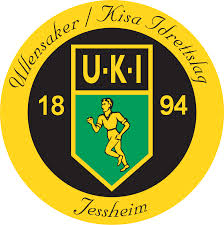                  FRIIDRETTSSTATISTIKK                       	 1921 - 20241                                                                  HISTORIEUllensaker/Kisa Idrettslag2Bøkene inneholder deltagelse i store arrangement og statistikk fra årene 1921 – 2024.Det er tatt med utmerkelser gitt til tillitspersoner og aktive. All deltagelse i internasjonale mesterskap og landskamper og medaljevinnere i mesterskap.Vi har med alt fra mesterskap for senior – ungdom og veteraner. Veteraner er bare vinnere med.Statistikken er laget i word i tabell og skrifttypen calibri er benyttet.På neste side er det innholdsfortegnelse over alle dokumentene. 01.01.2024 Willy HaugeUKI STATISTIKK3UKI 1SIDETALLHISTORIEUKI 10     1 –   50 Historie-ledere-baner-banerekorder-utmerkelserUKI 11   51 – 106 Mesterskap-landskamperUKI 12107 – 127VeteranerUKI 13128 – 178 KretsmestereUKI 14179 – 218 Klubbrekordenes utvikling menn og kvinnerUKI 15219 – 368   HolmenkollstafettenUKI 16369 – 388Aldersrekorder 22-34 årUKI 17389 – 413NorgeslekerrekorderUKI18414 – 421Løyperekorder veiløp JessheimUKI 2SIDETALLMENNUKI 20 1 – 130Menn senior utendørs 1921-2023UKI 21131 – 154Menn senior innendørs 1921-2023UKI 22155 – 256Menn junior 22 og 19 Utendørs – Innendørs 1921-2023UKI 23257 – 317Gutter 22-19 Utendørs – InnendørsUKI 24318 – 417Gutter 18-15 Utendørs – InnendørsUKI 25418 – 506Gutter 14-11 Utendørs – InnendørsUKI 26507 – 530Gutter 10-7   Utendørs – InnendørsUKI 27531 – 621Menn veteraner Utendørs – Innendørs UKI 28622 – 647Menn senior besteresultater Utendørs – Innendørs UKI 29648 – 660Poengmessig best menn og kvinner – Utendørs og InnendørsUKI 3SIDETALLKVINNERUKI 30     1 –   82 Kvinner senior utendørs 1953-2023UKI 31  83  –100 Kvinner senior innendørs 1953-2023UKI 32101 – 190Kvinner junior 22 og 19 Utendørs – Innendørs 1953-2023UKI 33191 – 219Jenter 22-19 Utendørs – Innendørs UKI 34220 – 298Jenter 18-15 Utendørs – Innendørs UKI 35299 – 406Jenter 14-11 Utendørs – InnendørsUKI 36407 – 430 Jenter 10-7   Utendørs – InnendørsUKI 37431 – 458Kvinner veteraner Utendørs – InnendørsUKI 4SIDETALLÅRSSTATISTIKKERUKI 40     1  – 104 Årsstatistikker 1921-1958UKI 41  105 – 212Årsstatistikker 1959-1970UKI 42  213 – 330 Årsstatistikker 1971-1982UKI 43  331 – 445Årsstatistikker 1983-1988UKI 44  446 – 559Årsstatistikker 1989-1995UKI 45  560 – 674Årsstatistikker 1996-2003UKI 46  675 – 786Årsstatistikker 2004-2009UKI 47  787 – 880Årsstatistikker 2010-2014UKI 48  881-1077Årsstatistikker 2015-2023UKI 491078-1081Årsstatistikker 2024 -SUM 2620 siderUKI 1: 421 – UKI 2: 660 – UKI 3: 484 – UKI 4: 1077 –01.01.2024UKI Historie4ÅRSSTATISTIKKER   1921 – 1965     SIDETALL OG ANTALL SIDER 19211-3319224119235-6219247119258-02192610-112192712-133192814-152192916-183193019-213193122-254193226-283193329-313193432.323193535-373193638-392193840-423193947-5041940511Idrettsstreik fra 22.111941521Idrettsstreik1942521Idrettsstreik1943521Idrettsstreik1944521Idrettsstreik1945531Idrettsstreik opphevet 01.06194654-552194756-572194858-592194960-612195062-632195164-663195267-693195370-712195473-753195576-827195683-897195790-956195896-10491959105-11281960113-12081961121-12991962130-13891963139-148101964149-15791965168-16710UKI Historie5ÅRSSTATISTIKKER   1966 – 2009     SIDETALL OG ANTALL SIDER 1966168-178111967179-18461968185-19281969193-202101970203-212101971213-222101972223-23191973232-23761974238-24581975246-25271976253-26081977261-26661978267-27481979275-284101980285-299151981300-315161982316-330151983331-350201984351-369191985370-387181986388-408211987409-426181988427-445191989446-466211990467-480141991481-492121992493-510181993511-526161994527-545191995546-559141996560-572131997573-585131998586-597121999598-612152000612-628162001629-642142002643-659172003660-674152004675-692182005693-711192006712-729182007730-747182008748-767202009768-78619UKI Historie6ÅRSSTATISTIKKER   2010 – 2023     SIDETALL OG ANTALL SIDER 2010  787-   803172011  804-   822192012  823-   842202013  843-   862202014  863-   880182015  881-   899192016  900-   919192017  920-   940212018  941-   963232019  964-   987232020  988- 10031620211004- 10232020221024- 10502720231051- 10772720231078- 1082  4UKI Historie7LERERE I FRIIDRETTSGRUPPAJessheim Turn og Idræsforening – stiftet 24.02.19211921Trygve Krogfoss1922Magnus Røe1923Andor Hansen1924Andor Hansen1925Andor Hansen1926Willy Løken1927Ingen valgt – Victor Westgaard utsending til kretsen1928Adolf SmithUllensaker Idrettslag – navneendring fra 29.04.19281929Reidar Simonsen1930Erik Lerdahl1931Erik Lerdahl1932Erik Lerdahl1933Erik Lerdahl1934Victor Westgaard1935Einar Smith1936Johan O. Wiig1937Johan O. Wiig1938Erik Lerdahl1939Erik Lerdahl1940Magnus Røe – frem til idrettsstreiken i november1941 1944IdrettsstreikUKI Historie8LERERE I FRIIDRETTSGRUPPA1945Johan O. Wiig1945Johan O. Wiig1946Johan O. Wiig1947Johan O. Wiig1948Johan O. Wiig1949Johan O. Wiig1950Johan O. Wiig1951Johan O. Wiig1952Reidar Sand1953Erik Lerdahl1954Einar Lund1955Harald Jahren – Johan N. Wiig fra halvårsmøtet1956Kristoffer Stanger1957Kristoffer Stanger1958Kristoffer Stanger1959Per Ødegård1960Hans Julius Sundby – Oddvar Jensen – kvinnegruppa 1961Torgeir Sivertsen – Åshild Sørum – kvinnegruppa1962 Oddvar Jensen – også leder kvinnegruppa1963Arvid Hellum1964 Arthur Johansen1965Håvard Uhlen1966 Håvard UhlenUKI Historie9LERERE I FRIIDRETTSGRUPPA1967 Håvard Uhlen1968Nils Kristen Wiig1969Nils Kristen Wiig1970Nils Kristen Wiig1971Nils Kristen Wiig1972Nils Kristen Wiig1973Nils Kristen Wiig1974Nils Kristen Wiig1975Olav Vik-Strandli1976Inge Ø. Holm1977Håvard Uhlen1978Egil Ødemark1979Magne Engen1980Ole Kristian Wiig1981Ole Kristian Wiig1982Ole Kristian Wiig1983Henning Høgheim1984Svein Rustad1985Svein Rustad1986Svein Rustad1987Kristoffer Stanger1988Kristoffer Stanger1989Kristoffer StangerUKI Historie10LERERE I FRIIDRETTSGRUPPA1990Helge Velure1991Helge Velure1992Helge Velure1993Hans Petter Samuelsen – Norunn Skildheim fra 20.061994Norunn Skildheim1995Kristoffer Stanger1996Oddbjørn Wahl1997Oddbjørn Wahl1998Oddbjørn Wahl1999Kristoffer Stanger2000Helge Velure2001Helge Velure2001Helge Velure2003Helge Velure2004Helge Velure2005Erik Gustavson2006Erik Gustavson2007Erik Gustavson2008Erik Gustavson2009Per Einar Roth2010Rune Wiker2011Rune Wiker2012Rune WikerUKI Historie11LERERE I FRIIDRETTSGRUPPA2013Rune Wiker2014Rune Wiker2015 Bodil Anthi Svinø2016Bodil Anthi Svinø2017Ivar Egeberg2018Ivar Egeberg2019Ivar Egeberg2020Ivar Egeberg2021Ivar Egeberg2022Ivar Egeberg2023Ivar Egeberg2024Ivar EgebergUKI Historie12LERERE I FRIIDRETTSGRUPPAKISA IDRETTSFORENING – INNMELDT I ROMERIKE FRIIDRETTSKRETS 1937LERERE I FRIIDRETTSGRUPPASAMMENSLUTTET TIL ULLENSAKER/KISA IL 9.5.1947 1934Karl Holm1935Bernt Olsen1936Ole Thoresen1937Ole Thoresen1938Ole Thoresen1939Ole Thoresen1940Erling Andersen1940Erling Andersen1941Ole Thoresen 4.6.1941 vedtatt i medlemsmøte ikke å drive idrett1946Thorleif Algarheim1947Sverre SørensenUKI Historie13FRIIDRETTSHISTORIE Vi gjengir kapitelet om friidrett fra heftet som kom ut da klubben feiret 100 år delt inn i avsnitt.OpptaktenInteressen for friidrett var heller liten i Jessheim-distriktet i tiden like etter århundreskiftet. Ser viigjennom protokoller fra tiden mellom 1894 og 1921 finner vi ut at det bare ble arrangert terrengløpi vårt distrikt. Men da sammenslutningen mellom Jessheim Fotballklubb og Ullensaker Skiklubb bleen realitet i 1921 ble det litt mer fart i sakene. Den nye foreningen fikk navnet Jessheim Turn og Idrettsforening, og det var denne foreningen som gikk til innkjøp ab grunn til en idrettsplass somskulle gi muligheter til en konkurransebane for friidrett.Første stevneDet første friidrettsstevnet på Jessheim ble arrangert 7. august 1921, omtrent på det samme stedsom Jessheim Stadion nå ligger. Etter de krav vi stiller til en bane i dag, var det nok det underlaget det ble konkurrert på heller dårlig. Men i løpet av sommeren 1921 ble banen betraktelig bedre.Medlemmene i Jessheim Turn og Idrettsforening gikk sammen om en dugnad, og resultatet var    faktisk så godt at det bare ble utført vedlikehold og småjusteringer i årene frem til 1940.Under krigen ble det blant annet bygget ett par hus på banen, og når samt skal sies var det lite somminnet om ett idrettsanlegg da freden kom.Oppgradering av anlegget I 1948 ble det satt i gang for fullt med utvidelse og forbedring av anlegget. 6500 dugnadstimer lamedlemmene ned i anlegget, og pengene som gikk med skaffet de tilveie gjennom inntektsgivende  arrangementer. Løpebanen ble lagt sommeren 1950, og som masse ble brukt matjord, koksgrus,sagflis og slagg som ble håndblandet og kjørt ut på løpebanen og områdene bak mål.Da Jessheim Stadion ble åpnes 1. juli 1951 hadde løpebanen internasjonale mål, og den ble betegnetsom meget god.Nytt banedekkeFrem til 1970 var sloddingen og ugrassprøyting den eneste form for vedlikeholt som ble foretatt påløpebanen, og etter hvert ble banen dårligere og var noe gjengrodd. Etter mange års ”prat” ble lanlegnigen or å få et nytt dekke satt i gang for alvor i 1968. Utgangspunktet var en bane med Internasjonale mål. Etter nøye overveielse ble det nå valgt ett rødstubbdekke, og da 30.000 kronerble bevilget over Ullensaker kommunes budsjett i 1970, var det ”bare” å sette i gang.Alt arbeidet (med unntak av seks timer!) ble utført av friidrettsgruppas medlemmer i tillegg til litthjelp fra forsvaret. I alt ble det nedlagt 600 timeverk på friidrettsbanen på Jessheim. I en slutt-  bemerkning i den rapporten friidrettsgruppa utarbeidert da alt arbeidet var gjort, heter det blantannet: Hadde vi vært oppmerksom på hvor mye arbeide det var å legge nytt dekke tror vi neppe at  vi hadde våget å sette i gang. Vår gruppe var alt for liten til en såpass stor dugnadsinnsats, og det erhelt klart at arbeidet med banen i stor utstrekninggikk ut over både aktiv og anministrativ innsats.OppstartenMen tilbake til den aktive friidretten. Stevnet som ble arrangert på Jessheim 7. august 1921 var ett rent klubbstevne. Resultatene var sett med våre dagers målestokk ikke imponerende, men det viktigste var jo at laget for alvor var kommet i gang med friidrett. Lagets første pokalkamp ble for-øvrig holde samme år mot Grønvold som motstander, og det er ingen grunn til å legge skjul på atdet var gjestene som vant sammenlagt.UKI Historie14AktivitetNå gikk det slag i slag med klubb- og bygdestevner, og resultatene ble også etter hvert bedre. Den neste klubbkampen ble utkjempet mot Minerva på Lillestrøm, og dette var en konkurranse som skulle telle sammenlagt etter fire stevner i løpet av to år. To ble utkjempet på Lillestrøm og to påJessheim. Etter mange spennende dueller lykkes tilslutt Ullensokningene å sikre seg så mange poeng at de vant den oppsatte pokalen.Nasjonalt stevneI 1928 ble det første nasjonale stevnet arrangert på Jessheim, og deltagelsen var god. Av de som i denne tida fra 1921 til 1930 hevdet seg best av ”våre” kan vi nevne folk som Willy Løken, Fredrik Falck, Magnus Røe, Alf Moland, Einar Lund, Sverre Smith, Ole Wethal og Victor Westgaard.Ny epokeFra begynnelsen av 1930 fikk vi en ny epoke i klubbens friidrett. Etter hvert kom det en stab av løpere som hevdet seg seg meget godt i terrengløp og stafetter. Klubben fikk fine plasseringer i bådeHolmenkoll-, Lillehammer-, Eidsvoll- og Lillestrøm-stafetten. Men det var ikke bare i løp klubben hevdet seg godt. Ullesokningene var stadig med i pokalkamper som ga seire. Den største seieren pådenne tiden fikk vi kanskje mot Friidrettsgruppen Gjøvik (Gjøvik bylag), som ble slått med 182 mot 162 poeng i løpet av fire stevner fra 1930 til 1933.Klubben sto også som arrangør av flere store stevner på 30-tallet. I 1937 sto for eksempel Ullensakerfor arrangementet av norgesmesterskapet i terrengløp. Interessen for mesterskapet var meget stor,og på tross av regnvær var det møtt frem nesten 700 tilskuere.Hele Oslopressen var samstemmig om at arrangementet var helt førsteklasses. På denne tiden varble klubben klubben regnet med som den beste på Romerike når det gjaldt friidrett.I tidsrommet fra 1930 til 1940 hadde klubbene (Ullensaker IF, Kisa IL og Ullensaker AIL) en rekkegode friidrettsutøvere, med seire i pokalkamper, kretsmesterskap og andre store stevner.Av de som hevdet seg best på denne tiden kan vi nevne folk som Willy Løken, Magnus Røe, HaraldFuruseth, Magne Haave, Gunnar Ruud, Reidar Sand, Richard Johnsen, Lauritz Lund, Otto Lystad, Mathis Bogstad, Jens Wethal, Johan N. Wiig, Knut Fossum, Erik Lerdahl, Erling Støverud og Karl Holm.KrigUnder verdenskrigen 1940-45 lå friidretten av naturlige grunner nede, og som omtalt tildligere var banen i dårlig forfatning da freden kom. Det første stevnet etter frigjøringen ble derfor holdt påtravebanen på Nordbymoen. Det var selvsagt ikke å vente at resultatene skulle være særlig gode etter så langt opphold, men det viktigste var naturligvis å komme i gang igjen. Det som særlig pregetfriidrettsgruppa i klubben de første årene etter krigen var de mange gode løperne. Mange av demhevdet seg med stor heder i nasjonale stevner og mer lokale stevner. Klubbens innsats i stafetter var også meget god, og vi kan nevne at Panserstafetten på Trandum ble vunnet fem år på rad ikonkurranse med landets beste militærlag.HederI 1946 ble for øvrig Victor Westgaard tildelt NFIF`s diplom for dyktig og interessert arbeid for norsk friidrett. I 1951 ble for øvrig ett ekstra godt år for friidrettsgruppa. Da ble nemlig klubbens førsteSvein Skolt klubbens første landslagsmann, og debuten fant sted mot Sverige 26. juli. Svein Skolt varMed på 3000 meter hinder.UKI Historie15Gode aktive etter krigenAv de som hevdet seg best i årene etter frigjøringen kan vi nevne Svein Skolt, Kjell Kristoffersen, IvarGulbrandsen, Ole Fossen, Hans Fodstad, Asbjørn Lund, Halvard Bålsrud, Arne Skedsmo, SverreSørensen, Kåre Bang, Erik Lerdahl, Anfinn Thoresen og Harald Jahren.I slutten på 40-tallet og noen år fremover var ikke interessen for friidrett særlig stor i klubben. I hvert fall ikke blant de voksne medlemmene. Noe bedre var det hos de yngre, og da særlig blantjentene. Alt da begynte de unge damene, som i løpet av ganske få år skulle hevde seg helt i lands-målestokk, ”å vise tenner”, og vi kan nevne for eksempel at de kjempet nesten jevnt med Yyrving i en pokalkamp i 1954. Tyrving ble da regnet som landets beste klubb når det gjelder friidrett for kvinner.Ull/Kisa 60 år I 1954 feiret Ullensaker/Kisa 60-års jubileum, og friidrettsgruppa hadde da et medlemstall på noe i underkant av 90. I tillegg kom de kvinnelige utøverne, som var samlet i klubbens kvinnegruppe. Påherresiden og blant guttene var ikke aktiviteten på topp i perioden frem til de første årene på 1960-Tallet, men blant de yngste var det tross alt noen som hevdet seg bra. La oss i hvert fall navne folksom Willy Laumo, Håvard Uhlen, Bjørn Kleven, Hans Kr. Hansen, Anfinn Thoresen, Jon E. Lund, EinarHellum og Torgeir Sørum.Men om ikke herrene var å finne helt i toppen bestandig gjorde damene det desto bedre. I en 10-års periode var ”stall Jensen” helt på topp i norsk friidrett, og blant klubbens medlemmer fant vi krets-mestere og norgesmestere, landslagsdeltagere og norgesrekordholdere.Fremtredende kvinner Alt i 1954 finner vi de første tegnene på at det begynner å gå mot toppen. Jentene i Ullensaker/Kisavar det året med i 14 stevner, og til sammen tok de 84 premier. I Romeriksmesterskapet for jenterog damer og bygdemesterskapet for de samme gruppene ble det 8 gull-, 13 sølv- og 14 bronsemed- aljer. La oss nevne at samtlige klubbrekorder for gutter og damer i friidrett ble forbedret dette året.Men det skulle komme mer. I 1955 tok klubbens fri-idrettsdamer bronsemedalje i NM på 4x100 m stafett med laget Kari Mo, Åshild Sørum, Lillemor Belsvik og Ingrid Sundby. Samme år ble det 21medaljer i kretsmesterskapet, og i tillegg ble det satt en rekke nye kretsrekorder.Stor bredde blant jenteneVed årsskiftet 1959/60 var tallet på aktive friidrettskvinner i Ullensaker/Kisa over 70. På denne tidenbegynner en ung dame med navn Tove Dønnum å hevde seg i toppen, og nettopp henne skal visannelig få høre mer fra senere. I NM på Hamar i 1959 stilte klubben med syv kvinnelige deltagere.Selv om det ikke ble noen medaljer den gangen ble det oppnådd flere gode enkeltresultater. La ossnevne Astrid Sundby fikk 4. plass i spyd med 31.33, 5. plass i kule med 9.98 og 6. plass i diskos med31.31 meter. Det ble 4. plass også til Tove Dønnum i høyde med 1.45 meter.Og fremgangen skulle fortsette. Klubben tok en sterk 5. plass i hovedserien i friidrett for kvinner i1960. Dette året skulle på mange måter bli det endelige gjennembruddet for mange av klubbensdamer. For første gang i klubbens historie klarte en av medlemmene å sikre seg NFIF`s gullmerkeog hvem andre enn Tove Dønnum kunne det være? Men det skulle bli mer på Tove Denne sesongenVed NM i Sarpsborg klarte både hun og Astrid Sundby å ta hver sin bronsemedalje i henholdsvishøyde og spyd. I tillegg representerte Tove Norge i en landskamp mot Danmark på Bislett. Hun ble også uttatt til landskamp mot Sverige og Finland, men på grunn av en ”mistorståelse” ble hun snytt for deltagelse der.UKI Historie16Best i landetI 1960 topper Tove Dønnum og Astrid Sundby henholdsvis høyde og slengballstatistikken her i landetmed 1.54 meter og 44.80 meter. Det understreker bredden i klubben når vi kan legge til at Ullens-aker/Kisa`s damer tok hele 20 kretsmesterskap.  Året 1961I 1961 tok damene ennå ett skritt mot toppen i norsk friidrett. I hovedserien var det bare Tyrving  som var bedre, og bak hadde Ullensaker/Kisa lag som OI, BUL og Kristiansands IF. Under ledelse avden kjente langdistanseløperen Tor Torgersen trente damene som aldri før, og strevet skulle sanne-lig bli kronet med hell. I 1961 fikk nemlig klubben sin første norske mester da Tove Dønnum hoppet1.55 meter under mesterskapet i Bergen. Under det samme mesterskapet fikk Astrid Sundby en hederlig 6. plass i kule.I tillegg representerte både Berit og Tove Dønnum Norge under en landskamp mot Danmark i AlborgOg under nordisk mesterskap på Bislett. Berit deltok på 800m mens Tove hoppet høyde.På norgesstatistikken hadde klubben med flere kvinnelig representanter i 1961.Nytt stort år 1962Men om 1961 hadde vært ett stort år for friidretten i Ullensaker/Kisa, skulle 1962 bli ennå bedre. 1962 var nemlig det året klubben fikk to norske mestere, da søstrene Berit og Tove Dønnum tok hvert sitt mesterskap. Toppen på kransekaka fikk klubben da Tove i tillegg fikk kongepokalen for sitt høydehopp på 1.58 meter under mesterskapet i Drammen. Litt artig å tenke på er at det selvsagtat den andre kongepokalvinneren det året er Sverre Strandli, som var medlem av Ullensaker/Kisa ijubileumsåret  1974. Det var for øvrig sin sjette kongepokal Sverre Strandli fikk i Drammen i 1962.Jubelåret De to norgesmesterskapene i 1962 gjorde at dette året ble det største for friidretten i Ullensaker/-Kisa frem til klubben fylte 100 år. Berit og Tove Dønnum er nevnt fra dette ”jubelåret”, men tar vi en titt på kretsstatistikken for 1962 finner vi ut at også andre var med på å gjøre Ullensaker/Kisa navnetkjent langt ut over våre egne kommunegrenser. Det dreier seg fortsatt om gruppas damer, og la ossnevne Winnie Lindner, Ragnhild og Astrid Sundby, Åshild Sørum, Cora Halsan, Kari Mo, Kari Furusethog Ingvei Sæter som aktuelle og gode navn fra den tiden. Tove Dønnum fikk ”Innsatspokalen” avRomerike Idrettskrets i 1962.HovedserienHovedserien for kvinner har vi alt nevnt ett par ganger, men la oss stoppe opp litt ved den som Scoret flest poeng i ”glansperioden” fra 1956-1965. Helt i toppen finner vi Astrid Sundby, som faktiskhar vært med i alle disse årene, og deretter følger Tove Dønnum, Ragnhild Sundby, Åshild Sørum, Winnie Lindner, Berit Dønnum, Else Opsahl, Grete Uhlen, Kari Mo og Marit Wiig. I 1969 ble OddvarJensen, damenes dyktige leder, tildelt NFIF`s diplom for utmerket administrativ innsats. Normal drift Fra midten av 60-årene kan vi si at friidretten i Ullensaker/Kisa kom inn i mer ”normale” banerigjen. Fortsatt hadde vi våre topper, og i årene som kom skulle vi også få ett par norgesmestere. HeltI toppen i labndsmålestokk finner vi fortsatt Astrid Sundby og Else Opsahl, og på herresiden begyn-ner vi å ane økt aktivitet. Særlig på løpssektoren ble det etablert ett godt miljø, og i årene fram mot1970 er Ullensaker/Kisa utvilsomt en av kretsens beste løperklubber.Gode plaseringer ble det blantannet i Fjellhamarstafetten, Bruvollenstafetten, Hamarstafetten og ikke minst i HolmenkollstafettenUKI Historie17Normal driftethvor Ullensaker/Kisa har hatt med lag hele 24 ganger. I denne perioden var det særlig Torgeir Sørum og Ragnar Lund av klubbens løpere som hevdet seg godt. Nevnes bør også lengdehopperen Jon E. Lund og langdistanseløperen Håvard Uhlen, som i tillegg til sine idrettslige prestasjoner nedla ettstort arbeide med instruksjon og administrasjon.NM MaratonI 1970 var norgesmesterskapet i maraton overlatt Romerike Fri-idrettskrets, og Ullensaker/Kisa stoSom medarrangør. Løypa hadde start, vendemål og innkomst på Jessheim Stadion og fant sted den4. juli. Trasèen fulgte veiene fra stadion til Gjestad, Sand, Vilberg, Kurilbakken, Gardermoveien,Midtskogen og tilbake til stadion. Vinner av dette mesterskapet ble for øvrig Bent Natvig fra OSI Med tiden 2:25:44, og det var 24 løpere som fullførte.God rekrutteringOgså i årene etter 1970 har friidrettsgruppa i Ullensaker/Kisa hatt flere aktive som har hevdet segmeget godt. Anne Mette Olsen er en av dem, og hun har vunnet blant annet Tyrvinglekene, NM forJunior og interkretskamper. I tillegg har hun flotte plasseringer fra senior-NM og landskamper. Men la oss nevne andre akruelle navn fra denne perioden. I Claus Nerhagen og John Backe-Bogstad  hadde for eksempel Ullensaker/Kisa to av landets aller beste løpere i de yngste klassene, og i 1974hadde klubben blant annet Raymond Trondsen, Ivar Opsahl, Inger-Anne Nerhagen og Stein Vik-Strandli fremme på kretsstatistikken.God sesong 1974Fra året 1974 er det spesiell grunn til å nevne disse fine prestasjonene fra friidrettsgruppas medlem-Mer: Runa Nordal som ble norgesmester for junior i spyd, med sitt resultat 41.34, har hun satt krets- rekord både for senior og junior. Hun har seier i juniorlandskamp og vant Tyrvinglekene i sin klasse.Harald Lindstrøm ble nr. 5 i norgesmesterskapet for junior på 1500m, Harald hadde litt av ett gjen-nombrudd og satte kretsrekord for junior på 3000m og 3000m hinder. Han sto også for en av de største prestasjoner i kretsmesterskapet for senior, da han vant 1500 m. Det ble 2 klubbrekorder : 1500 og 3000mRaymond Trondsen ble nr. 2 på 800m i B-norgesmesterskapet med tiden 1:55.5 som en forbedringav klubbrekorden med 2 sekunder.John Backe-Bogstad var den ledende 13-åring i landet når det gjaldt lange løp. Han satte uoffisiellnorgesrekord på 1000 m med tiden 2:54.6. På 800m har han oppnådd 2:12.2 som er det nest besteResultat som er oppnådd i Norge av en 13-åring. Han vant 600m i Tyrvinglekene, og ble nr. 2 i 13-åringenes uofisielle norgesmesterskap (Vesta-Hygea lekene) med 1:34.9 på 600 m. Sverre Strandlible veteran-norgesmester i slegge med resultatet 47.82 m som også er ny kretsrekord.ArrangementTil tross for den store innsats som er lagt ned på en rekke arrangementer, kan friidrettsgruppa visetil mange gode resultater i den neste 20-årsperioden. Her tar vi med noe av det som er prestert opp gjennom årene:I1975 hadde gutter/jenter 81 individuelle starter og deltagelse i 4 stafetter. Blant annet ble JohnBacke-Bogstad vinner av terrengløpet i de internasjonale Tyrvinglekene. I Holmekollstafetten bledet pokal for 25 års deltagelse. Runa Nordal ble nr. 3 i NM Spyd og Harald Lindstrøm B-mester på5000 m.UKI Historie18Sesongen 1976I 1976 nevner vi fortsatt gode resultater i spyd av Runa Nordal, og gode resultater av Kai Hole, samtresultatene til løperne Harald Lindstrøm og Claus Nerhagen. Det ble oppnådd meget hederlige  Resultater i flere stafetter, blant annet Holmenkollstafetten.Sesongen 1977I 1977 var de idrettslige aktiviteter lite å ”skrive hjem om”. Trim-aktiviteter for barn var i godt gjenge   Noe som bar bud om resultater senere. Av individuell innsats kan nevnes Thue Holme, Claus Nerhagen og Kai Hole. Sistnevnte startet også opp med trening for jenter/gutter.Sesongen 1978I 1978 hadde friidrettsgruppa bra fremgang i de yngste klassene. De fikk KM-titler og andre godeplasseringer i krets- og nasjonale stevner. UKI-karusellen økte. Trimaktivitetene hadde god opp-slutning – særlig blant damene og de yngre.Fremgang i 1979I 1979 var jenter/gutter 11-18 år oppe i ca. 30 deltagere.Det ble oppnådd mange gode resultater.I KM ble det 5 gull, 5 sølv og 2 bronse. I KM terrengløp ble nesten som ett klubbmesterskap med9 gull. Suksess-trenere var Kai Hole og Stephan Muryn. De la også vekt på det sosiale og arrangertetreningsleire. I dette året ble det 2 kretsrekorder i klasse 13 år til Hilde Rustad. I stafettene hevdetveteranlaget seg bra. Barnegruppa 5-11 år under ledelse av Inger-Lise Wiig hadde ca. 25 deltagere.Trimmen hadde ca. 35. Det var god oppslutning på idrettsmerke-prøvene både blant lagets medlem-mer og lokalbefolkningen. 99 av lagets medlemmer gjennomførte UKI-karusellen.Videre oppgang i 1980I 1980 fulgte jenter/gutter opp allerede under KM i stille lengde/høyde. 2 gull og 5 sølv. I Holmen-kollstafetten deltok vi med 4 lag og oppnådde gode sportslige resultat. Individuelt var det også godinnsats: I maraton-KM ble Petter Stensby nr. 2 med den gode tiden 2:48:56. Denne ble ytterligereforbedret under NM da han løp på sterke 2:35:04. I KM terrengløp vant Kjell Frostelid juniorklassen, og i KM bane ble det i alt 4 gull, 7 sølv og 3 bronse. Forgrunnsfigurer var Tyrgve Stanger, Kai Hole,Hilde Rustad, Ingjerd Vestengen og Frank Finstad (halvmaraton). Vidar Birkelund ble tildelt AsbjørnFossums minnepokal for sitt hinderløp i UKI-karusellen på 9:33.8. I KM for jenter/gutter ble det ogsåmedaljer: 4 gull, 9 sølv, 7 bronse. De fremste var Inger B. Reppe, Morten Knutsen og Hilde Rustad  Aktivt år 1981Sesongen 1981 ble nok et aktivt år. Antall KM-medaljer gir ett godt bilde. I klassen jenter/gutter bleresultatet 16 gull, 11 sølv, 8 bronse! Trenernes gode arbeid (Kai Hole og Stephan Muryn) bar frukter I junior, senior, veteran ble det 3 gull, 7 sølv, 10 bronse. Vi deltok med mange lag i lokale stafetter og satte 7 klubbrekorder. I Holmenkollstafetten ble det 3 klubbrekorder, kvinnene rykket opp ieliteklassen. Altove trenere var Odd Mikkelsen og Egil Ødemark. Barneaktivitetene var også positive Med over 50. Deltagerrekord i UKI-karusellen: 2001 løpere. Igjen rekord i UKI-karusellen 1982Igjen rekord i UKI-karusellen 1982Også i 1982 ble det deltagerrekord i UKI-karusellen: 2025 løpere. Vi fikk 2 klassevinnere: Trygve Også i 1982 ble det deltagerrekord i UKI-karusellen: 2025 løpere. Vi fikk 2 klassevinnere: Trygve Stanger og Ole Kr. Furuseth. Jenter/gutter besto dette året av ca. 30 aktive utøvere, som sørget forStanger og Ole Kr. Furuseth. Jenter/gutter besto dette året av ca. 30 aktive utøvere, som sørget forEn enda større beholdning av KM-medaljer enn fjorårets: 33 gull, 20 sølv, 14 bronse.BestenoteringerEn enda større beholdning av KM-medaljer enn fjorårets: 33 gull, 20 sølv, 14 bronse.Bestenoteringerfor kretsen ble oppnådd av Morten Knutsen, Inger B. Reppe, Marit Rogstad og Tone Sæthermoen.for kretsen ble oppnådd av Morten Knutsen, Inger B. Reppe, Marit Rogstad og Tone Sæthermoen.Junior, senior, veteran tok også godt for seg av KM-medaljer: 20 gull, 17 sølv, 9 bronse. Junior, senior, veteran tok også godt for seg av KM-medaljer: 20 gull, 17 sølv, 9 bronse. UKI Historie19Fremgangen økte i 1983Fremgangen økte i 1983 for alle klasser med meget oppløftende resultater. Trenere var OddbjørnWahl for junior/senior og fortsatt Kai Hole/Stephan Muryn for 11-18 år.Det ble arrangert trenings-leir på Kypros. Antall KM-medaljer gir ett godt inntrykk av aktiviteten: 44 gull, 33 sølv, 24 gull i klasse11-18 år og 29 gull, 32 sølv og 16 bronse i kl. junior/senior/veteran. Dette året ble det også NM medaljer: Eva Blakkisrud i veteran-NM maraton, Rolf E. Nyheim sølv i 400 m i veteran-NM, Odd   Harstad sølv på 1500m i veteran-NM. I tillegg hadde Petter Stensby sterke plasseringer i NM 25 kmlandeveisløp og NM i maraton og NM i maraton. Som om ikke dette var nok! Vi fikk 2 sølvmedaljerI nordisk mesterskap ved Odd Harstad på 1500 m og Odd Kinnsbekken på 5000 m.Stafett-sesongen ble også meget god med blant annet seier i Fjellhamar-stafetten og ny suverenklubbrekord i Holmenkollstafetten: 49.55 og 7. plass – nesten opprykk til eliteklassen. Til sammen Stilte Ull/Kisa med 5 lag – 75 løpere.Det ble satt 6 nye klubbrekorder individuelt og 2 i banestafetter i kvinneklassen. I klasse for mennFikk vi 8 rekorder. På løpssiden var det først og fremst Øystein Syversen og Vidar Birkelund somgjorde seg gjeldende. Klubben arrangerte NM i maraton – det første i sitt slag. I UKI-karusellen fikk vi 4 klassevinnere: Laila Skibakk, Bjørn I. Jensen, Odd Kinnsbekken og KolbjørnSkjerve. Eva Blakkisrud vant sin klasse i Athenmaraton og ble nummer 2 totalt.Planer for fast dekke på løpebanen ble igangsatt med Kristoffer Stanger som leder.Jubelsesongen 1984Jubelsesongen 1984 startet som en jubelsesong med at vårt lag i klasse menn senior rykket opp ieliteklassen i Holmenkoll-stafetten. Ny klubbrekord: 49.17. Grunnlaget ble blant annet lagt på en treningsleir på Gran Cararia i mars for 21 friidrettsutøvere. Gruppen 5-9 år var meget aktiv med nærmere 90 barn. Aktivitetene var lek og trim, og det er verdtå merke seg at UKI har i flere år vært forut for sin tid og på en måte vært forløperen til satsningsom-området allidrett i regi av Akershus Idrettskrets.Gruppe jenter/gutter 11-18 år hadde en god sesong med trenerne Kari Hole, Hilberg Nilssen og FredRoy Huth og deltagelse i 65 stevner og 660 starter. KM-medaljer: 49 gull, 27 sølv og 27 bronse. 3utøvere uttatt til å følge forbundets treningsopplegg: Inger B. Reppe, Guri Fjeldberg og Jo Henning Hals Nilssen. Det samme gjaldt Vidar Birkelund i gruppe lange løp for senior. KM-medaljer junior/senior: 40 gull, 27 sølv, 26 bronse. I NM veteran-maraton fikk Eva Blakkisrud sølv. I NM veteran på bane fikk vi 2 norgesmestere: Odd Harstad på 1500 m og Rolf Eirik Nyheim på400 m. I B-mesterskapet ble det gull til Anne Nyland på 1500 m. I hovedmesterskapet deltok våremed hederlige plasseringer og nye klubbrekorder: Inger B. Reppe på 100 m hekk 15.27 og VidarBirkelund på 1000 m med 30:13.36 og på 5000 m 14:24.34. For øvrig ble det satt 24 nye klubbre-korder. Nye bestetider for klubben ble det også satt utenlands i maraton: Eva Blakkisrud 3:10:22 i Paris og Petter Stensby 2:30:15 i Debno, Polen.Nytt godt år 1985I 1985 fortsatte de yngre utøvererne i samme gode spor og erobret i alt 27 gull, 14 sølv og 15 bronsei KM. Deltagelse i 40 stevner med 450 starter. Junior/senior/veteran hadde 294 starter fordelt på 68 forskjellige aktive. Antall KM-medaljer:42 gull,31 sølv, 20 bronse. Vidar Birkelund og Bjørn I. Jensen deltok i NM terrengløp på henholdsvis 10 kmOg 6 km junior. Begge fikk 5. plass. I Hovedmesterskapet deltok kun Vidar som ble nr. 13 på 5000 mog nummer 9 på 10000 m. I nordisk mesterskap for veteraner fikk Odd Harstad gull på 1500m ogbronse på 800 m. Banesesongen for øvrig var på det jevne, og den største innsatsen ble nok gjortUKI Historie20Nytt godt år 1985unna på forsesongen under Holmenkollstafetten. Herrelaget debuterte i eliteklassen med 11. plassog ny klubbrekord med 48.08 ! I tillegg rykket også jentene opp i eliteklassen med sin 4. plass og ny rekord 60.47.Det ble satt 5 nye klubbrekorder og vi nevner Vidar Birkelunds 10000 m på 30:05.24, Frode Myrvang1,81 i høyde (f.67) og Bjørn Egil Ludvigsens spydkast på 60.98.Ny struktur i 1986I 1986 ble det innført ny struktur ved ansettelse av en aministrativ støttespiller. En av klubbens vik-tigste tillitsmenn gjennom flere år; Oddbjørn Wahl ble tildelt oppgaven. Det ble oppnådd 11 beste-noteringer i kretsen. Jo Henning Hals Nilssen sto for 7. Det ble satt 11 nye klubbrekorder, og flere avde var så gode at der er verdt å nevne spesielt: Inger B. Reppe 100 m hekk 15.11, Eva Blakkisrudmaraton 3:05:35, Vidar Birkelund halv-maraton 1:05:50 og 1000 m 29:57.28, Frode Myrvang høydemed 2.00 m. Den som hadde størst fremgang av alle var nok Trygve Stanger, som blant annet persetseg ned til 3:53.2 på 1500 m.I Holmenkollstafetten stilte vi med 5 lag og 75 løpere. Elitelaget oppnådde 9. plass.Sesongen 1987Sesongen 1987 førte for første gang på mange år til en nedgang i aktiviteten for aldersgruppa 11-18år. Dette hadde flere naturlige årsaker. Noen av våre beste gikk over i junior, samtidig som noen droi militæret. Noen slet med skader. Trener Kari Hole sluttet i løpet av sommeren.Gruppeinndelingen ble en annen: 10-14 år og 15-22 år. Av resultatene kan nevnes 14.85 på 100 mHekk av Inger B. Reppe og 15.46 på 110 m hekk av Jo Henning Hals Nilssen. Han oppnådde også6328 poeng i 10-kamp. I senior/junior var det få utøvere – bare 5-6 aktive. Det gjaldt både kvinner og menn. Utenom Vidar Birkelund (nr 8 på 1000 m i NM), Bjørn Dæhlie (nr. 3 på 5000 m i NM junior)og Trygve Stanger var det heller tynt.Vidars innsats i Lidingöloppet var glimrende. I kvinneklassen ble det lag-gull under NM i halvmaratonved Anne-Torill Garli, Anne-Marie Frydenlund og Line Røen. Flott !  Aktiviteten på veteransiden var også noe lav, men i KM ble det 6 gull, 12 sølv, 5 bronse. BestePrestasjoner sto Ansgar Gulbrandsen for i høyde ved å ta gull i både veteran-NM og i nordisk.Vi berget så vidt eliteklassen i Holmenkollstafetten ved å slå Sørum på målstreken og bli nr. 15. Brakka brant i 1988I 1988 ble det ingen forbedringer i Holmenkollstafetten på de 4 lagene, og elitelaget rykket ned tiltross for at Bjørn Dehlie, Sturla Brørs og Lars Erik Eriksen fra skimiljøet deltok. Men det ble likevel en del gode enkeltresultater å glede seg over, blant annet: Inger B. Reppe bronse i NM i 100 m hekk,Siw Vestengen 4 gull i NM for funksjonshemmede, Bjørn Dæhlie vant Egebergs minneløp, KamillaBråthen 5 gull i KM i 11-årsklassen, Runar Homble 7 gull i KM 16-årsklassen, og 15 andre KM-vinnere  Anne-Marie Frydenlund fikk bronse i maraton-NM. Andre begivenheter i 1988: Brakka (også kalt revebrakka) med alt utstyr brant og ignen glemmer vel Siw Vestengens dominerende innsats i Seoul.Administrativt er det grunn til å nevne at i Romerike Friidrettskrets` sisteperiode tok Odd Mikkelsenfor tredje gang på seg oppgaven som leder. Nytt av året var også en samarbeidsavtale med Kløfta Idrettslag om friidretten i kommunen.UKI Historie21Fylkeskrets fra 1989Året 1989 ble igjen ett løft idrettslig for Ull/Kisa. Barne- og ungdomsgruppene fortsatte å markereseg. Medaljehøsten var stor. Til og med i landsfinaler ble det hentet medaljer i alle valører. Kristin  Urnes i 14 år ble tildelt pokalen for beste kvinnelige resultat med 1.68 m i høyde, som var ny krets-rekord for Akershus og tangering av klubbrekorden.Lene Nyland løp 200 m på 26.6. Bjørn Dæhlie fikk Asbjørn Fossums minnepokal for 9:02.0 på 3000 mhinder. Ny klubbrekord ble det av Fredrik Bakken på halvmaraton med 1:05:20. Andre klubbrekorder ble notert av Ola Nerhagen, Hans Jørgen Borgen, Tom Erik Olsen, Runar Homble, Frode Nygård og Jørgen Bakkerud. I Holmenkollstafetten ble det opprykk igjen til eliteklassen – en sterk  prestasjon.I cveteran fikk vi norsk og nordisk mester også i år ved Ansgar Gulbrandsen i høyde.Administrativt skjedde spennende ting i løpet av året. Friidrettskretsen ble utvidet fra Romerike tilAkershus, og UKI fikk den nye kretsens første leder Odd Mikkelsen.På slutten av året ble det inngått en avtale mellom UKI og Sørum om en felles overbygningsklubb.1990 skulle være ett prøveår. Møter og dramatikk i 1990Sesongen 1990 ble i starten preget av møter og viktige avgjørelser og en god del dramatikk. Over-bygningsklubben Ullensaker-Sørum Friidrettslag Friidrettslag ble stiftet. Leder for styret bleOddbjørn Wahl. Den største idrettslige suksessen for Ullensaaker-Sørum sto gamlekara for. Super-veteranlaget (over 45 år) ble nr. 3 i Holmenkollstafetten etter Kristiansand og Vidar. En flott presta- sjon var det også med 10. plass i eliteklassen for menn med tiden 47:56.8. Noe av det fineste varbredden: 9 lag og 135 løpere! Kanskje en enda større stafettprestasjon var 5.plassen i det uoffisielle NM i 5x5 km terrengstafett. Av enkeltprestasjoner rager Jo Henning Hals Nilssens nordiske mester-Skap i 10-kamp høyt.Siw Vestengen vant igjen UKI`s og Norges fremste medaljevinner uansett idrettsgren ved å vinne4 gull i VM. I de yngre klasser var det fine prestasjoner i kl. 10-14 med 9 gull m.m. i KM. De mest aktive var gruppe 15-18 og sprintgruppa.I NM Junior ble det bronse på 1000 m stafett. I de tekniske øvelser var det fremgang særlig innenstav-prosjektet. Høyest kom Jan Andresen med 4.30. Treneren selv – Trygve Andresen – ble nr. 7 iEM for veteraner.Overbygningsklubben oppløst i 19921991 representerte tilbakegang idrettslig sett. Gruppe 11-14 ble færre enn før –bare ca. 10 aktive -men kvaliteten var bra. Særlig må vi fremheve Kamilla Bråthen, Håvard Mathisen, Ingar Ørum, Gudbrand Bjotveit og Jon Arne Skiaker. I KM sto disse for  4 gull, 5 sølv og 1 bronse. I gruppe 15-18årHadde Tom Erik Olsen fortsatt fremgangen med topp-plassering på Norgesstatistikken i sin årsklassei stav. Junior, senior og veteraner konkurrerte for Ullensaker-Sørum. Det ble ikke oppnådd de forventede resultater. Mangelen på tillitsvalgte og vanskeligheter med åsamle friidrettsmiljøet – til tross for den fine banen på Jessheim – førte til at overbygningsklubben ble vedtatt oppløst. Samarbeidet fortsatte for kvinner veteran. Av positive resultater kan nevnes  årets stafetter, hvor menn fortsatt ble i eliteklassen med 15. plass. Igjen var det superveteran somgjorde det best med 4. plass og rekordforbedring. Juniorlaget var med og kjempet i teten hele veienOg ble nr. 5. Veteranlaget ble best i Akershus med 11. plass. I alt ble det mønstret 9 lag med 135       løpere i 7 klasser med premie i 6 av dem !Jo Henning Hals Nilssen oppnådde finaleplass på 110 m hekk i NM.UKI Historie22Oppsving i junior/senior 19921992 ble ett oppsving for junior/senior. Pål Berntsen vant NM i spyd med ett kast på 75.02. Tom ErikOlsen ble både norsk og nordisk mester i 10-kamp for junior, og Jo Henning Hals Nilssen fikk bronse i senior. Begge deltok i finalen i NM på 110 m hekk. Tom Erik fikk bronse på hekken i NM Junior ogsølv i stav med klubbens poengmessig besteresultat i 1992: 4.80. Tom Erik kvalifiserte seg til VM Junior i Seoul i 10-kamp, men en skade i kneet ødela for han etter å ha ligget godt an. I veteran fikkvi også en nordisk mester i terrengløp 10 km – 40-44 år ved Øystein Syversen.Etter mange års Fravær i kuleringen kom Astrid Willersrud og vant NM kl. 50-54.I Holmenkollstafetten menn senior ble vi nr. 9 i klasse 2, og var 36 sekunder fra opprykk til eliteklas-sen. Best plassering fikk juniorlaget med 5. plass. I kvinner senior ble vi nr. 9. Terje Grime, utretteligtrener for sprintgruppa, slo endelig den altfor gamle klubbrekorden i tresteg. I gruppene 10-14 og  15-18 gikk aktiviteten nedover med færre aktive. Kvaliteten på de få var bra og noe å bygge på.Fremgang for barn og ungdom i 19931993 ga fremgang for barne- og ungdomsgruppa med fordobling av antall medlemmer.  Det ble 8 medaljer i KM med 2 gull. I senior/junior/veteranvar det først Holmenkollstafetten som var målet.Kvinnelaget ble nr. 5 og bare 17 sek. Fra opprykk. I klasse menn kjempet vårt lag om ledelsen hele veien og ble til slutt nr. 2 med 49:28 og opprykk til eliteklassen. I veteran ble herrene nr. 6 ogkvinnene nr. 10 - begge meget fine plasseringer blant Norges beste lag. Den veteran som hadde fleststarter med bronsemedaljer i NM i 3 øvelser var Håvard Lund. Han har gjort en stor innsats i mangeår både idrettslig og som dommer og har ikke tenkt å gi seg. I hoved-NM stilte vi med bare en deltager: Pål Berntsen i spyd. Han greide ikke å kopiere fjoråret,men fikk en fin 5. plass med 67.52. Tor Erik Nyquist og Fredrik Bakken deltok i NM halvmaraton.Tor Erik satte klubbrekord i maraton med 2:24:54 og vant Drammensmaraton og Jessheim vinter-maraton. Beste jente i 1993 var Anita Dale med klubbrekord på 1.70 i høyde og beste gutt ble Anders Sandholtbråten med blant annet 6. plass i Ungdomsmesterskapet på 3000mHovedmesterskapet på Jessheim i 1994 i klubbens 100 år1994 har stått i NM-tegn, og alt har vært innrettet på dette arrangementet. Trimaktivitetene økte med tiltak som ”Kom i form til NM” Trim og Jubel, idrettsmerkeprøver osv. Rekrutteringen til barne og ungdomsaktiviteten har økt i takt med friidrettens oppsving generelt.Av individuelle prestasjoner nevner vi først Liv Anita Mikkelborg. Liv Anita er 14 år og var en av demsom fikk kommunens kulturstipend på 3000 kroner for sin innsats i løp. Hun er en av de aller besteMellomdistanseløperne i Norge i sin klasse med bestetid på 1500 m og sølv på 800 m i Donald Duck-lekene. Tor Erik Nyquist fikk bronse i maraton-NM og er tatt ut til å representere Norge i blant annetSignapore i desember. Tom Erik Olsen fikk sølv i NM Junior og bronse i NM på Jessheim på 110 m hekk.  Anita Dale fikk sølv i høyde i NM Junior. Lena Opaker fikk sølv på 100 m og 200 m, og Frank  Øines bronse på 400m i B-NM. I hovedmesterskapet på Jessheim deltok Hilde Rustad Høgbakken på10000 m og Pål Berntsen i spyd. Stafettlaget vårt på 1000 m fikk en hederlig 8. plass.Holmenkollstafetten var også oppløftende. I eliteklassen ble våre gutter nr. 12 (nr.  8 av de norskelagene) med sterke 48.33. Igjen hadde vi Bjørn Dæhlie på klatreetappen opp til Besserud.Kvinnelaget ble nr. 4 og dermed opprykk til eliteklassen. Veteranlaget var bedre enn noen sinne ogble nr. 4 med ny klubbrekord.I jubileumsåret er det grunn til å se med stor optimisme på friidrettens fremtid. Og når vi ser oss tilbake slik som i denne beretningen, er det også grunn til å si seg meget godt fornøyd med alt somer utrettet på friidrettsfronten i Ull/Kisa opp gjennom årene – både idrettslig og administrativt. UKI Historie23UKI-karusellenUKI-karusellen, den populære løpskarusellen som friidrettsgruppa i klubben arrangerer, har blitt etbegrep blant de aktive løpere, bedriftsløpere, og mosjonister fra hele Østlandsområdet.Fra en beskjeden start i 1966 utviklet karusellen seg til å bli et gigantarrangement med rekorddeltag-else på over 2000 deltagere i begynnelsen av 1980-tallet. I lagets jubileumsår har det vært 1035 deltagere. Over 5000 personer har vært med i karusellen, mange kommer igjen år etter år. Ingen har deltatt i alle årene, men tre har fullført 28 av 29 år karusellen er avviklet. Det er Ingvar Halvorsen,   Jens Hermann Aamodt og Arne Luke. Hittil har deltagerne i karuselløp sammenlagt tilbakelagt en distanse tilsvarende 28 ganger rundt jorda. Det var Håvard Uhlen og Henning Høgheim som tok intativet til UKI-karusellen i 1966, den gang medbare 5 deltagere. Det er tanken bak karusellen å gi tilbud til både topp og bredde. De beste løpernekonkurrerer om klasseseire, mens de mindre ambisiøse kjemper med seg selv, sine tider fra tidligereår, med sine venner og kjente – eller er med fordi det er trivelig å løpe sammen med andre og holde seg i form.Arrangementskomitèen i friidrettsgruppa med ca. 40 funksjonærer nedlegger ett stort arbeide for åfå avviklet UKI-karusellen hvert eneste år. Stevneleder de fleste årene har vært Nils Kr. Wiig. Arrangementsansvarlig har det hele utviklet seg fra enkle stoppeklokker og spritduplikator-oppleggtil avanserte EDB-systemer. Vårt arrangementsopplegg ble tidlig kjent, og det er artig å se at kopier av vår karusell ble satt i gang mange steder i landet etter konsultasjon med oss. Karusellen har vært friidrettsgruppas største inntektskilde med ca. 100.000 kroner i overskudd årlig,til disposisjon for aktiv idrett og utstyr.3000 m hinder er ett tilbud i UKIkarusellen som var populært i mange år, kanskje særlig for tilskuere.Nå er det dessverre ikke så mange som benytter seg av denne muligheten til å prøve seg spesielt.Vi våger den påstand at Jessheim Stadion er den bane i verden hvor det er gjennomført flest 3000 mhinderløp. 75000 vanngravpasseringer og 320.000 hinderpasseringer er det blitt i årenes løp avkaruselldeltagerne. Og dette med vanngravpasseringene har vært en attraksjon av de store. Ikke alle behersket teknikken like godt, og det er bltt mageplask og komiske dykk på 70 cm dyp i vann-grava. Heldigvis gikk det alltid bra. Og publikum har kost seg over det komiske, men likevel med stor respekt for alle dristige utøvere.Siden 1974 har vi hatt klasser for blinde og svaksynte med ledsagere. Selv i terrenget har disse Løperne startet sammen med de andre og hevdet seg fint. Imponerende! De første årene var det klasser bare for menn. Men jentene skrev til oss og forlangte å få være med.Og selvfølgelig fikk de det – i 1975. 53 kvinner deltok første året. Men bare hver 5. karuselldeltagerhar vært kvinne de senere år. Og hvorfor skulle det ikke være like mange kvinner som menn, så ”kom igjen jenter” som mangeårig karuselldeltager Kirsten Lien Skarsvåg sier i tittelen på sin bok.Fra en klasse i starten 1966 er det nå 32 klasser. På slutten av 1980-tallet ble det tilbudt ett altern-nativ med kortere distanser.Karusellen har hele tiden bestått av 6 løp, et i hver måned fra april til oktober, utenom juli. 2 løp gårPå veg, 2 på bane og 2 i terrenget. Baneløpene går selvsagt på Jessheim stadion. Med koksgrus fra1966 og rødstubb fra 1970 var vi ofte plaget av støv når det var tørt og søle når det var vått. Fra 1985 med fast banedekke er forholdene blitt førsteklasses enten det er sol eller regn.UKI Historie24UKI-karusellenTerrengløypene har vært de samme det meste av perioden. I terrenget rundt Nordbytjernet har detvært ypperlige løyper på 5 og 8 km. Veger og jernbane til Gardermoen ødelegger nå disse løypene, og vi må finne nye løypeløsninger.Foruten klassevinnere kåres totalvinnere i karusellen hvert år.  Bjørg Moen er ”Karuselldronningen” Som vinner i 13 år. Det er hyggelig å se at klubbens egne løpere også hevder seg godt. Ole FredrikMørck har vunnet 4 år. Hilde Rustad Høgbakken har vunnet de 3 siste år og Tor Erik Nyquist ble vinner.LøperbladetI 1974 tok Nils Kr. Wiig og Kjell R. Carlsson initiativ til å starte et meldingsblad for friidrettsgruppa.Bladet fikk navnet ”Løperbladet – hvori opptatt hopp-kast”.I sesongen 1974/75 ble Løperbladet sendt ut 7 ganger. Opp gjennom årene er bladet utkommet med ujevne mellomrom. Det er likevel riktig å si at bladet har hatt betydning for miljøet i gruppa som informasjons- og kontaktorgan.Redaktør har vært Kjell Carlsson (fra 1974), Bjørn Grønlien 80-81, Kjell Carlsson82-90, Knut Tørum91-92, Magne Engen, Nils Kr. Wiig og Kristoffer Stanger har vært gjesteredaktører innimellom.På hele 80-tallet har det vært Torgeir Sørum som har stått for trykkingen av bladet. Han har hatt gruppas offsetmaskin hjemme hos seg og har også trykt samtlige Karusellprogrammer og andre trykksaker i forbindelse med stevner osv. Dette er en innsats det står stor respekt av. I tillegg har Han deltatt som løper og som funksjonær i alle år.ElitestevnerI 6 år fra 1987 til 1992 fikk Ull/Kisa IL tildelt elitestevne, som var ett stevne blant de 6-7 største ogviktigste i landet. Arrangementetene gikk meget bra og ga oss bakgrunn til å få tildelt hovedmester-skapet. I disse stevnene deltok ca. 30 utenlandske deltagere hvert år sammen med den norske  eliten. I alt har vi hatt besøk fra 20 forskjellige land i disse stevnene. Jessheim stadion var godt likt av de aktiv, og det er oppnådd en rekke gode resultater. En spesiell rekord fikk vi da Øst-tyske Beate Anders satte verdensrekord i 5000 m kappgang forKvinner i 1990Ungdomsleker 13-14 år gutter og jenterFra og med 2013 overtok Ullensaker/Kisa IL ungdomsmesterskapet for gutter og jenter 13-14 år.Dette arrangeres årlig på 3 steder i Norge og hadde de siste årene vært arrangert på Lillestrøm. Det er 8 av landets fylker som deltar i vårt område så dette er ett meget krevende arrangementmed rundt 300 deltagere med fullt øvelsesutvalg. Arrangør skal ordne overnatting,  bespisning,vakthold og en sosial del i tillegg til selve stevnet.Særlig var dette en tøff jobb i 2014 meget kort tid etter ett arbeidskrevende hovedmesterskap.Arrangementet har byttet navn flere ganger etter hvert som det har vært bytte av stevnesponsor.UKI HISTORIE25StiftelsenUllensaker Skiklubb ble stiftet 16. desember 1894.Første formann var Isak DitlefsenRomerike Idrettsforbund Romerike Idrettsforbund ble stiftet på Lillestrøm 1903. Klubben ble innmeldt i skikretsen 1915 Jessheim Turn og IdrettsforeningBle stiftet 24. februar 1921 etter initiativ av stasjonsmester A. Smith som hadde med 24 Det var krefter i sving for å få stedets idrettslag til å gå inn i den nye foreningen.Meningsfeller. Forhandlinger ble ført med Ullensaker Skiklubb og Jessheim Forballklubb, og etterlengre drøftinger om ønsker og krav ble begge innmeldt i den nye foreningen 26. mai 1921.Sommeren 1921 greide medlemmene gjennom dugnad å få til en nokså brukbar fotballbaneFriidrettFriidretten ble startet opp med 3 stevner på Jessheim i 1921: Søndag 7. august – Søndag 21. augustog søndag 18. september med klubbkamp mot Grønvold.Romerike FriidrettskretsKretsen ble stiftet på Fagerborg Hotell Lillestrøm 12. juni 1927. Jessheim Turn & IF var en avKlubbene som stiftet kretsen. De andre var Dalen IL, Fet IL, Turn & IF Minerva og Årnes IF.Klubben hadde fra starten vært medlem av Akershus Friidrettskrets som ble stiftet 1920.Det var anledning til å delta i kretsmesterskap i begge kretser frem til og med 1934.Første kretsmesterskap på JessheimEtter oppfordring fra kretsen arrangerte klubben det første kretsmesterskapet i friidrett.Mesterskapet ble arrangert 2. oktober og klubben sikret seg 4 gullmedaljer på hjemmebane.Ullensaker Idrettslag29. april 1928 ble det vedtatt å endre lagets navn til Ullensaker Idrettslag. Det ble i 1929 utformetNye lover og nytt lagsmerke. En viktig beslutning falt i 1929 da lagets stiftelse ble tidfestet til16. desember 1894 – det samme året som Ullensaker Skiklubb ble stiftet og senere innlemmet i”28-modellen” av laget.Kisa IF – stiftet 1923Ett enstemmig årsmøte i Kisa IF 8.11.1930 gikk inn for å spørre Torbjørn Holm om å få kjøptHolmsletta, det ble inngått kjøpsavtale for 10 mål til kr. 500. Ble utvidet med 3 mål i 1932Idrettens hus på Jessheim stadionDen valgte byggekomiteen startet arbeidet 27. april 1932 med Victor Westgaard som leder.Viseleder og sekretær var Magnus Røe og kasserer Sverre Andersen. Arkitekt Vejre fra Oslo bleengasjert til å ta seg av utseendet og plaseringen av huset. Det ble kjøpt grunn til en skikkelig vei.Det hjalp mye på finansieringen at direktør Karl Norbeck skjenket gavebrev på kr. 10000.Den offisielle åpningen av Idrettens Hus fant sted 22. april 1954. Byggekomiteen hadde 52 møterog behandlet 139 saker. Gjerde rundt plassen kom i 1937. Huset og stadion var i bruk helt til 2009Og ble solgt og ny stadion ble åpnet på Gystadmyra som ble åpnet i 2011.UKI Historie26Norgesmesterskap i terrengløp 1937Det første Norgesmesterskap i friidrett på Romerike ble arrangert av Ullensaker IF 16. mai 1937.Dette var 8 km terrengløp for menn senior. Vinner ble Odd Rasdahl, Viking Bergen med 27:24.Før dette hadde det bare vært arrangert NM 2 ganger før i Akershus fylke: 10 km terrengløp påStabekk i 1924 og på Kolbotn i 1930 og også der var det 10 km terrengløpKrigMed krigstrusselen på nært hold, mottok laget 18. august 1941 ett skriv fra daværende NS-ordførerOm at lagets eiendeler i samsvar med skriv fra Departementet fro Arbeidstjeneste og Idrett skulleinnleveres til kommunen. Samtidig kom det krav fra tyskerne – som for lengst hadde okkumpertIdrettens Hus om forhandlinger om leieforholdene og oppussing av lokalet.Alt administrativt lagsarbeide lå nede til til frigjøringen i 1945. Dette forhindret ikke at det i smugble spilt både fotball, arrangert skirenn og friidretts-stevner. Det første styremøte etter frigjøringenble holdt i Idrettens Hus 23. august 1945. Huset var langt nær slik som da tyskerne overtok det.Møkk og skitt overalt, salen var oppdelt til forlegningsrom og kjelleren var delvis brukt til kålrotlager.Skadetaksten lød på kr. 19995 og laget så aldri noe til disse pengene eller ødeleggelsene på selvebanen.  Etter en stor dugnadsinnsats ble det etter hvert anlegget ført tilbake til tidligere standard.Ullensaker/Kisa IdrettslagKisa IL og Ullensaker IL ble sammensluttet, og etter ekstraordinær generalforsamling 9. mai 1947var navnet på det nye laget Ullensaker/Kisa Idrettslag. Laget hadde to idrettsplasser og toskibakker. Kisa hadde Holmsletta og Algarheimsenga.KoksgrusDet ble nedsatt en byggekomite høsten 1947 for å planlegge en ny gressbane. Formann Magne Haave og med i komiteen var Ole Kleven, Victor Westgaard, Oscar Haugen og Johan Olsen.Det ble ryddet sju mål skog på vestsiden av den gamle banen i 1948 og Ullensaker kommune avgaområdet mot at idrettslaget opparbeidet ny vei vest for den nye grensa. Arbeidet fortsatte i 1949.I løpet av sommeren 1950 ble det anskaffet matjord, sagflis, koksgrus og slagg for løpebanen ogFeltene bak mål. Massen ble håndblandet før den ble fordelt på løpebanen.Stolpene til lavt gjerde rundt banen ble støpt og nettingen festet. Fram til åpningen i juli 1951varAlt klart etter 6500 hektiske dugnadstimer.Så opprant 1. juli 1951 med ett fyldig og vellykket åpningsprogram av det nye idrettsanlegget.Fast banedekkeI 1982 ble fotballbanen – matchbanen gjenåpnet etter en fullstendig ombygging.Den største anleggsmessige utbyggingen skjedde innen friidrettssektoren. Etter grundig og lang planlegning ble nytt friidrettsanlegg med kunststoffdekke åpnet i 1985. Komiteen med Kristoffer Stanger som leder hadde nedlagt en meget stor dugnadsinnsats.Øvrige medlemmer av komiteèn :  Nils Kristen Wiig, Kai Hole, Hans Haug og Oddbjørn Wahl.Åpningen fant sted 22. september 1985 av dekket som var Spurtan og var det første idrettsanleggmed fast dekke på Romerike. Den samlende investeringen var på 2.5 millioner kroner.Det ble senere investert store beløp til bygging av målfoto/speakerbod og til utbedringer og Vedlikehold av grøntanlegg, tribuner og annet.Det ble arrangert mange store friidrettsstevner de 25 årene banen var i bruk og ble toppet medHovedmesterskapet i friidrett for menn og kvinner i 1994. UKI Historie27Hovedmesterskapet 1994I konkurranse med to andre søkere ble Ull/Kisa tildelt Hovedmesterskapet. Avgjørelsen ble tatt iforbundsstyremøte på Jessheim så det ble seier på hjemmebane! to års tid i forkant.Det var veldig mye regn lørdag. Tross dette ble det ett meget vellykket mesterskap. Alle vinnere erEr tatt med lenger bak i dette dokumentet. Kongepokalene gikk til Hanne Haugland og Steinar Hoen.Norgesmeterskap i terrengløp 2009Ullensaker/Kisa IL arrangerte Norgesmesterskapet i terrengløp lang løype for menn og kvinnersenior og veteraner i alle klasser 3. oktober.Vinnere for senior ble Urige Buta, Haugesund med 28:47 på 10 km mens Karoline Bjørkli Grøvdalvant 6 km for kvinner på 19:49. Vi tar med de to lokale vinnerne fra arrangøren for veteranersom var Trine Bogstad Mangerud i klasse 55-59 og Henning Høgheim 70-74 år.Ny stadionNy praktfull stadion på Gystadmyra ble åpnet 29. oktober 2011.Dette har blitt ett praktfullt anlegg for friidrett med 8 løpebaner, flomlys, tribune, utstyrrom  og sekretariatet har gode arbeidsforhold i overetasjon. Det er godt med parkeringsplasser inntil banen samt fint løpsterreng rundt i området.NM StafetterDet første store arrangmentet på den nye banen var Norgesmesrerskap i stafetter for alle klasser.Dette fant sted 19 og 20. mai 2012 og ga mange banerekorder på bra nivå.Klubben deltok selv med mange lag som leverte solid innsats.Baltisk NordiskEtt stor arrangement var Baltisk-Nordisk 21 og 22 juli 2012 med 8 nasjoner som deltok med fulltØvelsesutvalg med 2 deltagere fra hver nasjon i alle øvelser. Stevnet omfattet klassen 22 år.Norgesmesterskap i maraton 2013 Mesterskapet var innlagt i det siste løpet i UKI-karusellen og ble arrangert 17. novemberVinnere ble John Harry Strupstad med 2:30:22 og Maria Venås som hadde tiden 2:48:26Hovedmesterskapet 2014Etter søknad ble klubben for annen gang tildelt Hovedmesterskapet i friidrett. Det ble ett godt mesterskap som ble arrangert i dagene 23-24 og 25. august 2014.Kommunen stilte opp og arrangmentshuset ble påbygd. Etter meget stor dugnadsinnsats ble detEtt pent overskudd til klubben. Mange banerekorder ble pyntet på og holder nå ett jevnt godt nivå.Kongepokalene ble tildelt Ezinne Okparaebo og Jaysuma Saidy Ndure som huskes for at det takketalle funksjonærene med sine håndtrykk. Alle vinnere er tatt med bak i dokumentet, em det som huskesBest er nok dobbeltseieren til Thomas og Andreas Roth på 800m og klubbens vinnerlag på 1000 m. Norgesmesterskap i 24 timers løp 2014Romerike Ultraløperklubb og Ullensaker/Kisa Idrettslag arrangerte mesterskapet sammen.Det er nok uten tvil den mest krevende øvelse som det kåres norsk mester i.Mestere ble Bjørn Tore Taranger som løp 230860m og kvinneklassen fikk en lokal vinner fra arrangørRomerike Ultraløperklubb Hilde Johansen som løp 175839m UKI Historie28BANEREKORDER MENN 100m10.22 +0.3Jaysuma Saidy NdureIL i BUL198423.08.2014200m20.55 +2.0Karol ZalewskiPolen199310.06.2018400m46.30Anders GrimerudMoelven IL200307.07.2023800m1:46.44Thomas RothUllensaker/Kisa IL199113.09.20141500m3:36.45Narve Gilje NordåsSandnes IL199808.07.20235000m13:30.36Magnus Thuv MyhreBrandbu IF200006.07.202310000m28:15.64Zerei Kbron MeznaiIL Skjalg198608.07.2023110m hekk13.97 +1.4Sander Aae SkotheimIK Tjalve200206.07.2023400m hekk46.76Karsten WarholmDimna IL199606.07.20233000m hinder8:37.19Tom Erling KårbøStord IL198907.07.20235000m gang19:24.08Erik TysseNorna-Salhus IL198022.08.2014Høyde2.18Sander Aae SkotheimIK Tjalve200206.07.2023Stav5.72Pål Haugen LillefosseFana IL200108.07.2023Lengde7.96 +1.1Ingar Bratseth KiplesundSK Vidar199606.07.2023Tresteg15.54 +1.4Ingar Bratseth KiplesundSK Vidar199607.07.2023Kule19.79Marcus ThomsenIL Norna Salhus199607.07.2023Diskos63.82Ola Stunes IsaneIF Sturla199524.05.2020Slegge76.92Thomas MardalGloppen FIL199707.07.2023Spyd75.63Magnus KirtEstland199022.07.2012UKI Historie29BANEREKORDER MENN4x100m E41.16IK Tjalve19.05.2012Henrik johnsen86-Philip Berntsen89-Christian Mogstad85-Per Marius Solli91Henrik johnsen86-Philip Berntsen89-Christian Mogstad85-Per Marius Solli91Henrik johnsen86-Philip Berntsen89-Christian Mogstad85-Per Marius Solli91Henrik johnsen86-Philip Berntsen89-Christian Mogstad85-Per Marius Solli91Henrik johnsen86-Philip Berntsen89-Christian Mogstad85-Per Marius Solli914x400m3:16.96IL Gular20.05.2012Torbjørn Lysne90-Vidar Dahle88-Thomas Solberg Eide92-Ådne Svahn Dehlin82Torbjørn Lysne90-Vidar Dahle88-Thomas Solberg Eide92-Ådne Svahn Dehlin82Torbjørn Lysne90-Vidar Dahle88-Thomas Solberg Eide92-Ådne Svahn Dehlin82Torbjørn Lysne90-Vidar Dahle88-Thomas Solberg Eide92-Ådne Svahn Dehlin82Torbjørn Lysne90-Vidar Dahle88-Thomas Solberg Eide92-Ådne Svahn Dehlin824x1500m15:48.44IL Gular19.05.2012Kjetil Måkestad85-Erik Hovlandsdal90-Vidar Dahle88-Thomas Solberg Eide92Kjetil Måkestad85-Erik Hovlandsdal90-Vidar Dahle88-Thomas Solberg Eide92Kjetil Måkestad85-Erik Hovlandsdal90-Vidar Dahle88-Thomas Solberg Eide92Kjetil Måkestad85-Erik Hovlandsdal90-Vidar Dahle88-Thomas Solberg Eide92Kjetil Måkestad85-Erik Hovlandsdal90-Vidar Dahle88-Thomas Solberg Eide921000m1:51.02Moelven IL08.07.2023Sondre Matias Rudi00-Carl Emil Kåshagen91-Alexander Nyheim96-Håvard Ingvaldsen02Sondre Matias Rudi00-Carl Emil Kåshagen91-Alexander Nyheim96-Håvard Ingvaldsen02Sondre Matias Rudi00-Carl Emil Kåshagen91-Alexander Nyheim96-Håvard Ingvaldsen02Sondre Matias Rudi00-Carl Emil Kåshagen91-Alexander Nyheim96-Håvard Ingvaldsen02Sondre Matias Rudi00-Carl Emil Kåshagen91-Alexander Nyheim96-Håvard Ingvaldsen02BANEREKORDER LANDSLAG4x100m E39.98Sverige21.07.2012Alexander Brorsson90-Benjamin Olsson91-Patrick Andersson91-Odain Rose92Alexander Brorsson90-Benjamin Olsson91-Patrick Andersson91-Odain Rose92Alexander Brorsson90-Benjamin Olsson91-Patrick Andersson91-Odain Rose92Alexander Brorsson90-Benjamin Olsson91-Patrick Andersson91-Odain Rose92Alexander Brorsson90-Benjamin Olsson91-Patrick Andersson91-Odain Rose924x400m E3:14.01Norge22.07.2012Erlend Idås90-Torbjørn Lysne90-Martin Loftås Kårstad90-Thomas Roth91Erlend Idås90-Torbjørn Lysne90-Martin Loftås Kårstad90-Thomas Roth91Erlend Idås90-Torbjørn Lysne90-Martin Loftås Kårstad90-Thomas Roth91Erlend Idås90-Torbjørn Lysne90-Martin Loftås Kårstad90-Thomas Roth91Erlend Idås90-Torbjørn Lysne90-Martin Loftås Kårstad90-Thomas Roth91UKI Historie30BANEREKORDER KVINNER100m11.35 +1.1Line KlosterSK Vidar199006.07.2023200m23.06 +1.0Line KlosterSK Vidar199008.07.2023400m51.65Henriette JægerAremark IF200307.07.2023800m2:03.66Trine MjålandKristiansands IF199002.06.20161500m4:03.95Georgia GriffithAurstralia199602.06.20225000m15:38.63Amalie Manshus SætenUllensaker/Kisa IL199706.07.202310000m33:20.75Hanne Mjøen MaridalStrindheim IL199608.07.2023100m hekk 13.31 -0.6Andrea RoothLambertseter IF200208.07.2023400m hekk56.38Andrea RoothLambertseter IF200206.07.20233000m hinder 10:220.23Vilde Våge HenriksenHaugesund IL200007.07.20233000m gang14:17.95Merete HelgheimGloppen FIL198022.08.20145000m gang23:37.42Siri Gamst GlittenbergLaksevåg Turn & IF200206.07.2023Høyde1.88Victoria DronfeldSverige199122.07.2012Stav4.36Lene Onsrud RetziusIL i BUL199607.07.2023Lengde6.36 +0.9 Nadia Akpana AssaIL i BUL199524.08.2014Tresteg13.45 +1.1Inger Anne FrøysedalIK Tjalve198922.08.2014Kule15.41Trine MulbjergDanmark199022.07.2012Diskos53.55Grete EtholmIK Tjalve197622.08.2014Slegge67.51Beatrice Nedreberge LlanoLaksevåg Turn & IF199706.07.2023Spyd57.79Sigrid BorgeIK Tjalve199507.07.2023UKI Historie31BANEREKORDER KVINNER4x100m E46.16SK Vidar20.05.2012Astrid Cederkvist94-Folake Akinyemi90-Tine Teigene Dalen90-Line Kloster90Astrid Cederkvist94-Folake Akinyemi90-Tine Teigene Dalen90-Line Kloster90Astrid Cederkvist94-Folake Akinyemi90-Tine Teigene Dalen90-Line Kloster90Astrid Cederkvist94-Folake Akinyemi90-Tine Teigene Dalen90-Line Kloster90Astrid Cederkvist94-Folake Akinyemi90-Tine Teigene Dalen90-Line Kloster904x400m3:37.40Kristiansand IF19.05.2012Trine Mjaaland90-Hege Vold87-Eline Breilid93-Benedicte Hauge89Trine Mjaaland90-Hege Vold87-Eline Breilid93-Benedicte Hauge89Trine Mjaaland90-Hege Vold87-Eline Breilid93-Benedicte Hauge89Trine Mjaaland90-Hege Vold87-Eline Breilid93-Benedicte Hauge89Trine Mjaaland90-Hege Vold87-Eline Breilid93-Benedicte Hauge894x800m9:37.42IK Tjalve20.05.2012Siri Rostoft Kristjansson74-Siri Grude83-Tonje Helle Flo87-Christina Toogood89Siri Rostoft Kristjansson74-Siri Grude83-Tonje Helle Flo87-Christina Toogood89Siri Rostoft Kristjansson74-Siri Grude83-Tonje Helle Flo87-Christina Toogood89Siri Rostoft Kristjansson74-Siri Grude83-Tonje Helle Flo87-Christina Toogood89Siri Rostoft Kristjansson74-Siri Grude83-Tonje Helle Flo87-Christina Toogood891000m2:06.16SK Vidar08.07.202324.08.2014Laura Tangen07-Elea Jørstad Bock02-Ingrid Pernille Rismark01-Line Kolseter90 Laura Tangen07-Elea Jørstad Bock02-Ingrid Pernille Rismark01-Line Kolseter90 Laura Tangen07-Elea Jørstad Bock02-Ingrid Pernille Rismark01-Line Kolseter90 Laura Tangen07-Elea Jørstad Bock02-Ingrid Pernille Rismark01-Line Kolseter90 Laura Tangen07-Elea Jørstad Bock02-Ingrid Pernille Rismark01-Line Kolseter90 BANEREKORDER LANDSLAG4x100m E45.87Finland21.07.2012Maria Räsänen92-Tina Leppäkoski90-Mathilda Bogdanhoff90-Hanna Wiss91Maria Räsänen92-Tina Leppäkoski90-Mathilda Bogdanhoff90-Hanna Wiss91Maria Räsänen92-Tina Leppäkoski90-Mathilda Bogdanhoff90-Hanna Wiss91Maria Räsänen92-Tina Leppäkoski90-Mathilda Bogdanhoff90-Hanna Wiss91Maria Räsänen92-Tina Leppäkoski90-Mathilda Bogdanhoff90-Hanna Wiss914x400m E3:45.61Norge22.07.2021Trine Mjåland90-Yngvild Elvemo90-Tara Marie Norum91-Line Kloster90Trine Mjåland90-Yngvild Elvemo90-Tara Marie Norum91-Line Kloster90Trine Mjåland90-Yngvild Elvemo90-Tara Marie Norum91-Line Kloster90Trine Mjåland90-Yngvild Elvemo90-Tara Marie Norum91-Line Kloster90Trine Mjåland90-Yngvild Elvemo90-Tara Marie Norum91-Line Kloster90UKI Historie32UTMERKELSERFORBUNDETS GULLMEDALJE2021Nils Kristen WiigFORBUNDETS DIPLOM ADMINISTRATIV INNSATS1946Victor WestgaardUllensaker IF1970Oddvar Jensen1983Nils Kristen Wiig1984Kristoffer Stanger1987Magne Engen1987Oddbjørn Wahl1998Astrid Willersrud2012Ole Kristian Wiig2012Helge Velure2012Tore Ragnar OlsenNFIF Jubileumsmedalje 1996Håvard LundOdd MikkelsenKristoffer StangerNils Kristen WiigRomerike Idrettskrets medalje for administrativ og eller idrettslig innsatsRomerike Idrettskrets medalje for administrativ og eller idrettslig innsatsRomerike Idrettskrets medalje for administrativ og eller idrettslig innsats1951Victor Westgaard1952Magnus Røe1961Erik Lerdahl1988Astrid Willersrud1988Odd MikkelsenRomerike Idrettskrets diplom for administrativ og eller idrettslig innsatsRomerike Idrettskrets diplom for administrativ og eller idrettslig innsatsRomerike Idrettskrets diplom for administrativ og eller idrettslig innsats1985Oddvar JensenRomerike Idrettskrets innsatspokal for idrettslig innsatsRomerike Idrettskrets innsatspokal for idrettslig innsatsRomerike Idrettskrets innsatspokal for idrettslig innsats1962Tove DønnumFriidrettens venners hedersprisFriidrettens venners hedersprisFriidrettens venners hederspris1999Kristoffer Stanger2012Hans Jørgen BorgenKongepokalenKongepokalenKongepokalenKongepokalenKongepokalenKongepokalen1962Tove DønnumHøyde1.58DrammenUKI Historie33UTMERKELSERGullmerketGullmerketGullmerketGullmerketGullmerket1960Tove DønnumHøyde1.54Romerike Friidrettskrets ungdomspokalRomerike Friidrettskrets ungdomspokalRomerike Friidrettskrets ungdomspokalRomerike Friidrettskrets ungdomspokal1985Morten Knutsen1986Jo Henning Hals NilssenAkershus Friidrettskrets IdrettsstipendAkershus Friidrettskrets IdrettsstipendAkershus Friidrettskrets IdrettsstipendAkershus Friidrettskrets Idrettsstipend2010Juniorlag mennUllensaker/Kisa ILFriidrettens venners premie til kretsens beste jente-gutt 18 årFriidrettens venners premie til kretsens beste jente-gutt 18 årFriidrettens venners premie til kretsens beste jente-gutt 18 årFriidrettens venners premie til kretsens beste jente-gutt 18 år1992Tom Erik Olsen1994Anita Dale1995Camilla Bråthen2010Vegard Løberg Gjelsvik2011Andreas Roth2012Jørgen Frost Bø2015Markus EinanFølgende lag stiftet Romerike Friidrettskrets på Fagerborg hotell Lillestrøm 12.06.1927:	Dalen IdrettslagFet IdrettslagJessheim Turn & IdrettsforeningTurn & Idrettsforeningen MinervaÅrnes IdrettsforeningUKI Historie34FORBUNDETS LAGSERIERNFIF SerierHovedserien menn Hovedserien menn Hovedserien menn 19881118885Ullensaker/Kisa Idrettslag19921022922Ullensaker/Kisa Idrettslag2013  921785Ullensaker/Kisa Idrettslag2014  721332Ullensaker/Kisa Idrettslag20151219289Ullensaker/Kisa Idrettslag2021  820255Ullensaker/Kisa Idrettslag2022  523812Ullensaker/Kisa IdrettslagHovedserien kvinnerHovedserien kvinnerHovedserien kvinner1956  618778Ullensaker/Kisa IdrettslagSerien startet 19551957  818768Ullensaker/Kisa Idrettslag1958  819089Ullensaker/Kisa Idrettslag1959  619782Ullensaker/Kisa Idrettslag1960  520454Ullensaker/Kisa Idrettslag1961  620800Ullensaker/Kisa Idrettslag1962  621114Ullensaker/Kisa Idrettslag1963  421768Ullensaker/Kisa Idrettslag1964  620846Ullensaker/Kisa Idrettslag19651412226Ullensaker/Kisa Idrettslag1966  920787Ullensaker/Kisa Idrettslag196715  9349Ullensaker/Kisa IdrettslagTyrvingserien kvinner junior 17-18Tyrvingserien kvinner junior 17-18Tyrvingserien kvinner junior 17-18Tyrvingserien kvinner junior 17-18Tyrvingserien kvinner junior 17-181957411567Ullensaker/Kisa IdrettslagFørste år 19551958615146Ullensaker/Kisa Idrettslag1959415821Ullensaker/Kisa Idrettslag1960415789Ullensaker/Kisa IdrettslagFORBUNDETS LAGSERIERTyrvingserien kvinner junior 17-18Tyrvingserien kvinner junior 17-18Tyrvingserien kvinner junior 17-18Tyrvingserien kvinner junior 17-18Tyrvingserien kvinner junior 17-181961515110Ullensaker/Kisa Idrettslag1962514959Ullensaker/Kisa IdrettslagTyrvingserien jenter 11-16Tyrvingserien jenter 11-16Tyrvingserien jenter 11-16Tyrvingserien jenter 11-16Tyrvingserien jenter 11-161957  520615Ullensaker/Kisa IdrettslagFørste år 19501958  521865Ullensaker/Kisa Idrettslag1959  422292Ullensaker/Kisa Idrettslag1960  521115Ullensaker/Kisa Idrettslag19611219745Ullensaker/Kisa IdrettslagUKI Historie35Hovedserien menn veteranHovedserien menn veteranHovedserien menn veteran19841517237Ullensaker/Kisa IdrettslagFørste år 197919851912652Ullensaker/Kisa Idrettslag1992  615416Ullensaker/Kisa Idrettslag19931114659Ullensaker/Kisa Idrettslag1994  815209Ullensaker/Kisa Idrettslag1995  815474Ullensaker/Kisa Idrettslag19961214786Ullensaker/Kisa Idrettslag19971115027Ullensaker/Kisa Idrettslag19981114587Ullensaker/Kisa Idrettslag1999  815723Ullensaker/Kisa Idrettslag2000  914997Ullensaker/Kisa Idrettslag2001  814737Ullensaker/Kisa Idrettslag20021114515Ullensaker/Kisa Idrettslag20031214198Ullensaker/Kisa Idrettslag2004  515463Ullensaker/Kisa Idrettslag2005  815206Ullensaker/Kisa Idrettslag2006  515429Ullensaker/Kisa Idrettslag2007  914448Ullensaker/Kisa Idrettslag20081213761Ullensaker/Kisa Idrettslag2009  614975Ullensaker/Kisa Idrettslag20101012881Ullensaker/Kisa Idrettslag20111012874Ullensaker/Kisa Idrettslag20121113075Ullensaker/Kisa Idrettslag2013  714108Ullensaker/Kisa Idrettslag2014  913914Ullensaker/Kisa Idrettslag2015  813661Ullensaker/Kisa Idrettslag2016  714346Ullensaker/Kisa Idrettslag2017  813600Ullensaker/Kisa Idrettslag2018  913433Ullensaker/Kisa Idrettslag2019  514671Ullensaker/Kisa Idrettslag2020  911560Ullensaker/Kisa Idrettslag2021  812336Ullensaker/Kisa Idrettslag20221311260Ullensaker/Kisa IdrettslagUKI Historie36FORBUNDETS LAGSERIERHovedserien kvinner veteranHovedserien kvinner veteranHovedserien kvinner veteranHovedserien kvinner veteranHovedserien kvinner veteran1996  310654Ullensaker/Kisa IdrettslagFørste år 19791997  310744Ullensaker/Kisa Idrettslag1998  510237Ullensaker/Kisa Idrettslag1999  410823Ullensaker/Kisa Idrettslag2000  411147Ullensaker/Kisa Idrettslag2001  411585Ullensaker/Kisa Idrettslag2002  6  9880Ullensaker/Kisa Idrettslag201410   1192Ullensaker/Kisa IdrettslagUKI Historie37NORGESMESTERSKAPNorgesmesterskap arrangert av lag i Akershus Friidrettskrets193716.05JessheimUllensaker IF8km terrengløp menn senior8km terrengløp menn senior8km terrengløp menn senior8km terrengløp menn senior8km terrengløp menn seniorVinnerOdd RasdahlViking Bergen27:2427:24199419-21.08JessheimUllensaker/Kisa ILHovedmesterskapet senior menn og kvinnerHovedmesterskapet senior menn og kvinnerHovedmesterskapet senior menn og kvinnerHovedmesterskapet senior menn og kvinnerHovedmesterskapet senior menn og kvinnerVinnereMenn100mGeir MoenMoss IL10.4510.45200mKenneth KjensliIK Tjalve21.3521.35400mAtle DouglasSp.kl Vidar46.6646.66800mTor Øivind ØdegaardMinerva Friidrett1:51.021:51.021500mTor Øivind ØdegårdMinerva Friidrett3:44.903:44.905000mBjørn NordheggenFollo FIK14:02.8914:02.8910000mBjørn NordheggenFollo FIK28:55.6728:55.67110m hekkGaute Melby GundersenSp.kl Vidar14.0614.06400m hekkAtle LunnMinerva Friidrett51.4151.413000m hinderJim SvenøyFræna FIK8:47.838:47.83HøydeSteinar HoenIK Tjalve2.302.30StavTrond BarthelGjøvik FIK5.525.52LengdePål SætherFollo FIK7.407.40TrestegKetill HanstveitIL Norna Salhus16.4416.44KuleKjell Ove HaugeGloppen FIK18.8218.82DiskosSvein Inge ValvikIK Tjalve60.0060.00SleggeAnders HalvorsenSp.kl Vidar62.5262.52SpydHåvard JohansenFredrikstad IF74.2674.261000mSp.kl Vidar1:52.451:52.45Fernando Ramirez-Gaute Gundersen-Quincy Douglas-Atle DouglasFernando Ramirez-Gaute Gundersen-Quincy Douglas-Atle DouglasFernando Ramirez-Gaute Gundersen-Quincy Douglas-Atle DouglasFernando Ramirez-Gaute Gundersen-Quincy Douglas-Atle DouglasFernando Ramirez-Gaute Gundersen-Quincy Douglas-Atle DouglasKongpokalenSteinar HoenIK TjalveIK TjalveUKI Historie38NORGESMESTERSKAPNorgesmesterskap 1994 kvinnerNorgesmesterskap 1994 kvinnerNorgesmesterskap 1994 kvinner100mIngvild LarsenIngvild LarsenLaksevåg Turn & IL11.73200mSølvi MeinsethSølvi MeinsethSp.kl Vidar23.97400mSølvi MeinsethSølvi MeinsethSp.kl Vidar52.61800mToril HatlingToril HatlingMinerva Friidrett2:05.961500mHilde StavikHilde StavikSp.kl Vidar4:18.883000mHilde StavikHilde StavikSp.kl Vidar8:57.4010000mGrete KirkebergGrete KirkebergKongsvinger IL33:46.0119-21.08JessheimJessheimUllensaker/Kisa ILForts.100m hekkMonica GrefstadMonica GrefstadMinerva Friidrett13.45400m hekkEllen BerginEllen BerginSteinkjer FIK60.07HøydeHanne HauglandHanne HauglandSp.kl Vidar1.90LengdeIngvild LarsenIngvild LarsenLaksevåg Turn & IL6.38TrestegHanne HauglandHanne HauglandSp.kl Vidar13.56KuleJanne AntonsenJanne AntonsenSpydeberg IL14.52DiskosMette BergmannMette BergmannSp.kl Vidar63.70SpydTrine HattestadTrine HattestadMinerva Friidrett64.921000mSp.kl. Vidar 2:13.03Anne Beth Hoven-Lene Sollie-Lene Johannessen-Sølvi MeinsethAnne Beth Hoven-Lene Sollie-Lene Johannessen-Sølvi MeinsethAnne Beth Hoven-Lene Sollie-Lene Johannessen-Sølvi MeinsethAnne Beth Hoven-Lene Sollie-Lene Johannessen-Sølvi MeinsethAnne Beth Hoven-Lene Sollie-Lene Johannessen-Sølvi MeinsethKongepokalenHanne Haugland Hanne Haugland Sp.kl VidarUKI Historie39NORGESMESTERSKAP201422-24.08JessheimUllensaker/Kisa ILHovedmesterskapet senior menn og kvinnerHovedmesterskapet senior menn og kvinnerHovedmesterskapet senior menn og kvinnerHovedmesterskapet senior menn og kvinnerVinnereMenn100mJaysuma Saidy NdureIL BUL10.22200mCarl Emil KåshagenMoelven IL21.39400mKarsten WarholmDimna IL47.03800mThomas RothUllensaker/Kisa IL1:47.971500mHenrik IngebrigtsenSandnes IL3:42.665000mMarius VedvikIL Gular14:16.3410000mWeldu GebretsadikIL BUL29:32.595000m gangErik TysseIL Norna Salhus19:24.08110m hekkVladimir VukicevicSp.kl Vidar14.48 + 3.2400m hekkØyvind KjerpesetFlorø TIL51.213000m hinderTom Erling KårbøStord TIL9:00.55HøydeIvan Kristoffer NilsenIL BUL2.14StavEirik DolveIL Fri5.20LengdeVetle Utsi OnstadIK Tjalve7.44TrestegVetle Utsi OnstadIK Tjalve15.53KuleStian AndersenIK Tjalve17.70DiskosFredrik AmundgårdIL Tyrving58.75SleggeEivind HenriksenIK Tjalve72.70SpydHåkon KvesethFIK Orion72.341000m stafettUllensaker/Kisa IL1:54.09Marius Mellum-Markus Einan-Andreas Roth-Thomas RothMarius Mellum-Markus Einan-Andreas Roth-Thomas RothMarius Mellum-Markus Einan-Andreas Roth-Thomas RothMarius Mellum-Markus Einan-Andreas Roth-Thomas RothKongepokalenJaysuma Saidy NdureIL BULUKI Historie40NORGESMESTERSKAP201422-24.08JessheimUllensaker/Kisa ILHovedmesterskapet senior menn og kvinnerHovedmesterskapet senior menn og kvinnerHovedmesterskapet senior menn og kvinnerHovedmesterskapet senior menn og kvinnerVinnereKvinner100mEzinne OkparaeboIL BUL10.22200mElisabeth SlettumIL Skjalg23.98400mTrine MjålandKristiansand IF54.03800mHedda HynneStrindheim IL2:05.171500mIngvil Måkestad BovimBækkelagets SK4:12.345000mKaroline GrøvdalSp.kl Vidar15:47.5310000mKristin Størmer SteiraSp.kl Vidar33:40.753000m gangMerete HelgheimGloppen FIL14:37.95100m hekkIsabelle PedersenIL BUL13.31 +2.5400m hekkVilde SvortevikIL Gular59.513000m hinderHeidi MortenssonMudum IL10:25.06HøydeTonje AngelsenTrondheim Friidrett1.85StavLene RetziusMoelven IL3.89LengdeNadia Akpana AssaIL BUL6.36TrestegInger Anne FrøysedalIK Tjalve13.45KuleKristin SundteigenIL Tyrving14.12DiskosGrete EtholmIK Tjalve53.55SleggeTrude RaadGloppen FIL61.46SpydMarte AaltvedtRomerike Friidrett54.101000m stafettKristiansand IF2:08.69Eline Breilid-Mari Forbord Anderssen-Benedicte Hauge-Trine MjålandEline Breilid-Mari Forbord Anderssen-Benedicte Hauge-Trine MjålandEline Breilid-Mari Forbord Anderssen-Benedicte Hauge-Trine MjålandEline Breilid-Mari Forbord Anderssen-Benedicte Hauge-Trine MjålandKongepokalenEzinne OkparaeboIL BULUKI Historie41NORGESMESTERSKAPNorgesmesterskap 1994 mennNorgesmesterskap 1994 mennNorgesmesterskap 1994 mennHovedmesterskapetHovedmesterskapetHovedmesterskapet202306-08.07JessheimJessheimUllensaker/Kisa ILVinnereMennMenn100mPer Tinius F. WaldronPer Tinius F. WaldronIL I BUL10.28200mHåvard Bentdal IngvaldsenHåvard Bentdal IngvaldsenMoelven IL20.68400mAndreas GrimerudAndreas GrimerudMoelven IL46.30800mOle Jacob Høsteland SolbuOle Jacob Høsteland SolbuÅs IL1:40.401500mNarve Gilje NordhusNarve Gilje NordhusSandnes IL3:36.455000mMagnus Tuv MyhreMagnus Tuv MyhreBrandbu IF13:30.2610000mZerei Kbrom MennaiZerei Kbrom MennaiIL Skjalg28:15.645000m gangKristoffer RandallKristoffer RandallDrøbak-Frogn IL25:47.32100m hekkSander Aae SkotheimSander Aae SkotheimIK Tjalve13.97400m hekkKarsten WarheimKarsten WarheimDimna IL46.763000m hinderTom Erling KårbøTom Erling KårbøStord IL8:37.19HøydeSander Aae SkotheimSander Aae SkotheimIK Tjalve2.18StavPål Haugen LillefossePål Haugen LillefosseFana IL5.72LengdeIngar Bratseth-KiplesundIngar Bratseth-KiplesundSK Vidar7.96TrestegIngar Bratseth-KiplesundIngar Bratseth-KiplesundSK Vidar15.54KuleMarcus ThomsenMarcus ThomsenIL Norna Salhus19.79DiskosSven Martin SkagestadSven Martin SkagestadIL Norna Salhus59.27SleggeThomas MardalThomas MardalGloppen FIL76.92SpydKasper Sagen Kasper Sagen IL I BUL73.321000m stafettMoelven IL1:51.02Sondre Matias Rudi00-Carl Emil Kåshagen91-Alexander Løvik Nyheim-Håvard B. IngvaldsenSondre Matias Rudi00-Carl Emil Kåshagen91-Alexander Løvik Nyheim-Håvard B. IngvaldsenSondre Matias Rudi00-Carl Emil Kåshagen91-Alexander Løvik Nyheim-Håvard B. IngvaldsenSondre Matias Rudi00-Carl Emil Kåshagen91-Alexander Løvik Nyheim-Håvard B. IngvaldsenSondre Matias Rudi00-Carl Emil Kåshagen91-Alexander Løvik Nyheim-Håvard B. IngvaldsenKongepokalenKarsten WarholmKarsten WarholmDimna ILUKI Historie42NORGESMESTERSKAPNorgesmesterskap 1994 mennNorgesmesterskap 1994 mennNorgesmesterskap 1994 mennHovedmesterskapetHovedmesterskapetHovedmesterskapet202306-08.07JessheimJessheimUllensaker/Kisa ILVinnereKvinnerKvinner100mLine KlosterLine KlosterSK Vidar11.34200mLine KlosterLine KlosterSK Vidar23.06400mHenriette JægerHenriette JægerAremark IF51.65800mHedda HynneHedda HynneIK Tjalve2:04.721500mIngeborg ØstgårdIngeborg ØstgårdIK Tjalve4:10.645000mAmalie Manshus SætenAmalie Manshus SætenUllensaker/Kisa IL15:38.6310000mHanne Mjøen MaridalHanne Mjøen MaridalStrindheim IL33:20.755000m gangSiri Gamst GlittenbergSiri Gamst GlittenbergLaksevåg Turn & IL23:37.52100m hekkAndrea RoothAndrea RoothLambertseter IF13.31400m hekkAndrea RoothAndrea RoothLambertseter IF56.383000m hinderVilde Våge HenriksenVilde Våge HenriksenHaugesund IL10:20.035000m gangSiri Gamst GlittenbergSiri Gamst GlittenbergLaksevåg Turn & IF23:37.42HøydeTelma Njörk KristianssonTelma Njörk KristianssonIK Tjalve1.70StavLene Onsrud RetziusLene Onsrud RetziusIL I BUL4.36LengdeIda Andrea BerganIda Andrea BerganFredrikstad IF6.27TrestegRachel OmbeniRachel OmbeniIL Norna Salhus13.16KuleMariell Hetlesæter MorkenMariell Hetlesæter MorkenVoss IL13.92DiskosLotta FlattumLotta FlattumBrandbu IF55.73SleggeBeatrice Nedreberge LlanoBeatrice Nedreberge LlanoLaksevåg Turn & IF67.51SpydLene Onsrud RetziusLene Onsrud RetziusIL I BUL4.261000m stafettSK Vidar2:06.16Laura Tangen-Elene Jørstad Bock-Ingrid Pernille Rismark-Line KlosterLaura Tangen-Elene Jørstad Bock-Ingrid Pernille Rismark-Line KlosterLaura Tangen-Elene Jørstad Bock-Ingrid Pernille Rismark-Line KlosterLaura Tangen-Elene Jørstad Bock-Ingrid Pernille Rismark-Line KlosterLaura Tangen-Elene Jørstad Bock-Ingrid Pernille Rismark-Line KlosterKongepokalenHenriette JægerHenriette JægerArmark IFUKI Historie43NORGESMESTERSKAP197004.07JessheimRomerike FriidrettskretsUllensaker/Kisa ILMaraton menn seniorMaraton menn seniorMaraton menn seniorMaraton menn seniorVinnerBent NatvigOslo Studentenes IL2:25.44200903.10JessheimUllensaker/Kisa IL 10 km terrengløp menn senior og 6 km kvinner senior og menn kvinner veteraner10 km terrengløp menn senior og 6 km kvinner senior og menn kvinner veteraner10 km terrengløp menn senior og 6 km kvinner senior og menn kvinner veteraner10 km terrengløp menn senior og 6 km kvinner senior og menn kvinner veteraner201317.11Jessheim Ullensaker/Kisa ILMaraton menn og kvinner senior – veteraner menn og kvinnerMaraton menn og kvinner senior – veteraner menn og kvinnerMaraton menn og kvinner senior – veteraner menn og kvinnerMaraton menn og kvinner senior – veteraner menn og kvinner201428.07JessheimRomerike UltraløperklubbUllensaker/Kisa IL24 timers løp menn og kvinner senior24 timers løp menn og kvinner senior24 timers løp menn og kvinner senior24 timers løp menn og kvinner senior202003.10JessheimUllensaker/Kisa ILHalvmaraton menn og kvinnerHalvmaraton menn og kvinnerHalvmaraton menn og kvinnerHalvmaraton menn og kvinnerNorgesmesterskap VeteranerNorgesmesterskap VeteranerNorgesmesterskap VeteranerNorgesmesterskap VeteranerNorgesmesterskap Veteraner198318.06JessheimUllensaker/Kisa ILMenn og kvinner: MaratonMenn og kvinner: MaratonMenn og kvinner: MaratonMenn og kvinner: Maraton199602.06JessheimUllensaker/Kisa ILMenn: 5-kamp – Kvinner: 4-kampMenn: 5-kamp – Kvinner: 4-kampMenn: 5-kamp – Kvinner: 4-kampMenn: 5-kamp – Kvinner: 4-kamp199701.06JessheimUllensaker/Kisa ILMenn: 5-kamp – Kvinner: 4-kampMenn: 5-kamp – Kvinner: 4-kampMenn: 5-kamp – Kvinner: 4-kampMenn: 5-kamp – Kvinner: 4-kampUngdomsmesterskapUngdomsmesterskapUngdomsmesterskapUngdomsmesterskapUngdomsmesterskap198803-04.09JessheimUllensaker/Kisa IL6-kamp gutter og jenter 13-14 år6-kamp gutter og jenter 13-14 år6-kamp gutter og jenter 13-14 år6-kamp gutter og jenter 13-14 år198902-03.09JessheimUllensaker/Kisa IL6-kamp gutter og jenter 13-14 år6-kamp gutter og jenter 13-14 år6-kamp gutter og jenter 13-14 år6-kamp gutter og jenter 13-14 år199001-02.09JessheimUllensaker/Kisa IL6-kamp gutter og jenter 13-146-kamp gutter og jenter 13-146-kamp gutter og jenter 13-146-kamp gutter og jenter 13-14201906-08.09JessheimUllensaker/Kisa ILUngdomsmesterskapUngdomsmesterskapUngdomsmesterskapUngdomsmesterskap202028-30.08JessheimUllensaker/Kisa ILUngdomsmesterskapUngdomsmesterskapUngdomsmesterskapUngdomsmesterskapUKI Historie44NORGESLØPET 2023 - 2017Dato5km10kmHalvmaratonBarneløp+HCSum300923435445105126 – Med HC1111011022386384168  938021021310366183  859031020222425429 - NM1076051019331315  75 – 2 HC  723010918296204194 – 2 HC  696020917142246  93 – 1HC  482UKI Historie45NORGESLEKENE UTENDØRS  2023 - 2018DatoStarter2023:11-12-13.0815442022:05-06-07.0812162021:06-07-08.0812912020:08-09-10.08  4842019: 10-11.08  9142018: 11-12.08  777NORGESLEKENE INNENDØRS  2023 - 2019DatoStarter2023: 04-05.02  9282022: 22-23.01  5532021: Korona  -2020: 25-26.01  9542019: 26.01  794Låvefesten 2022 - 2023DatoStarter2023: 02.12  8252022: 03.12  7722021: 04.12  5552020: Corona  -2019: 0712  8432018: 08.12  7622017: 09.12  5412016: 10.12  510UKI Historie46UKI – KARUSELLEN  1967 – 2008ÅRANTALL FULLFØRTANTALL DELTAGEREATALLL STARTERANMERKNING1967      5      5    256 løp1967    10    10    501968    26    42  1651969    60  114  4211970  121  9001971  17212001972  253  37215701973  352  48421051974  426  58625441975  580  79434351976  683  93940621977  8211127490819781059140762371979138217778004198015981818742519811703200179041982178220267695Toppår19831727199279371984160618737359198515051785690919861374167463761987125815645896198811981427555919891265152458681990124015045729199111601425546219921090133450121993  959113943721994  837104538521995  789  95735331996  670  81330711997  617  77329151998  515  69225041999  463  58421542000  409  52619052001  381  47312895 løp2002  389  44913836 løp2003  425  53314722004  327  39712102005  496  61820342006  493  64720782007  499  65421052008  428  5752095UKI Historie47UKI – KARUSELLEN  2009 – 2023ÅRANTALL FULLFØRTANTALL DELTAGEREATALLL STARTERANMERKNING2009  429  54517002010  427  53516882011  431  59220562012  400  58816742013  404  59517322014  398  54011382015  281  61014002016  320  58314002017  195  47112002018  202  38812002019  163  29711002020  122  270  6704 løp2021    89  126  3702022  132  213  5992023  132  242  676453 løpsdager – 174000 antall enkeltstarter – 912950 løpt kilometere – 23 ganger jorda rundt 7223 løpere har fullført UKI-karusellen mellom 0 og 95 år – 47936 deltagere37000 premier utdelt for fullført karusell. I tillegg medaljer for noen enkeltløpUKI Historie48ADELSKALENDER PR. 1.1.202457 fullførte år57 fullførte år57 fullførte årArne Luke44Ullensaker/Kisa ILJens Hermann Aamodt42Eidsvold Værk Skiklubb55 fullførte år55 fullførte år55 fullførte årPer Walter Bøe42Ullensaker/Kisa ILRolf Barbakken42Raumnes & Årnes IL55 fullførte årSven Olberg42Aurskog-Høland FIL53 fullførte år53 fullførte år53 fullførte årJohn Arve Johansen36Ullensaker/Kisa IL52 fullførte årOdd Kinnsbekken48Ullensaker/Kisa ILJohnny Hermansen45Fet FIKOle Arnegård44Ullensaker/Kisa ILKristen Eggen39Telenor IL50 fullførte år50 fullførte år50 fullførte årIngvar Halvorsen35Eidsvoll Værk SkiklubbPetter Kildal41Haga IFOle Jonny Sørensen47Hadeland FIK49 fullførte årBerit Vetland48Privat49 fullførte år49 fullførte år49 fullførte årFinn Løkeberg47Aurskog-Høland FILSteinar Stavdal41Veritas BIL48 fullførte år48 fullførte år48 fullførte årKristian Roaldstveit38Hurdal ILSvein-Erik Hauger 39Lørenskog FILUKI Historie49JESSHEIM  VINTERMARATONÅRANTALL FULLFØRT1984  88198511419861591987174198814619892101990259199133719924231993290199434819952941996268199722419982491999299200028020013112002221200325120041982005210200619620072182008223200922020101872011281201229620133382014390201542420162822017395201851120196632020Avlyst grunnet Corona2021900202297420231061UKI Historie50